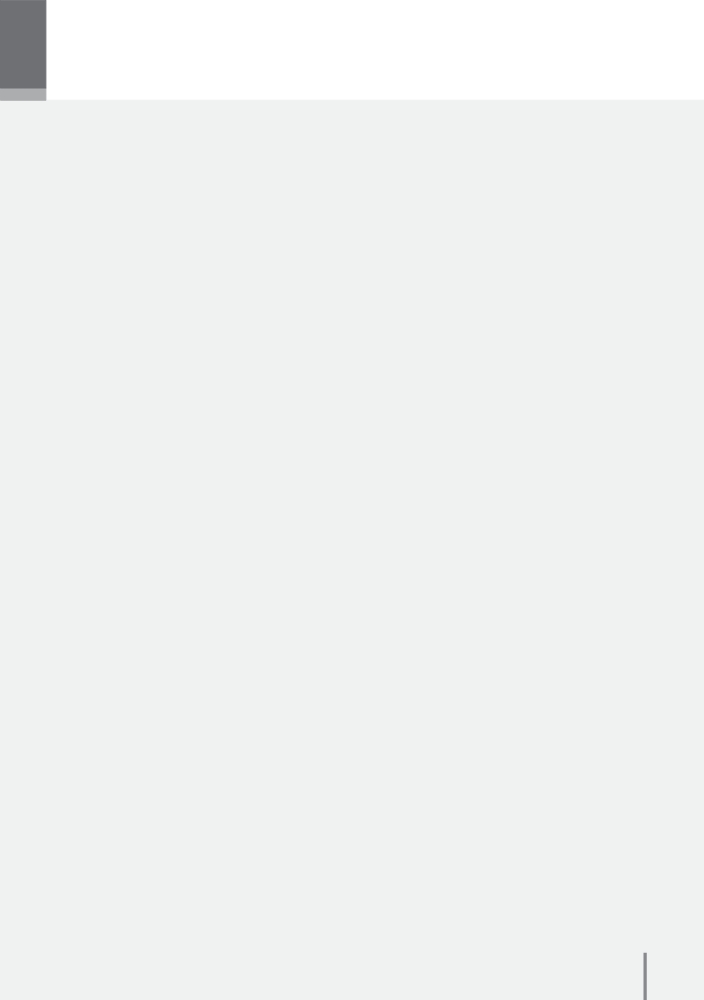 Opłaty w środowisku - materiałydla studentów studiów podyplomowychWprowadzenie  ...	.. 2Opłaty za korzystanie ze środowiska  ...	.. 3Opłata produktowa  ...	.. 16Opłata za substancje kontrolowane  ...	.. 251Wprowadzenie Opłaty   środowiskowe   są   istotnym   elementem 
finansowania  ochrony  środowiska  w  Polsce.  Wpływy 
z tytułu opłat zasilające m.in. budżety gmin, powiatów 
oraz fundusze ochrony środowiska i gospodarki wodnej 
przeznaczane są na realizację inwestycji i przedsięwzięć 
proekologicznych. Wielkość   wpływów   z   opłat   środowiskowych w danym powiecie i gminie jest ściśle związana z miejscem korzystania  ze  środowiska,  zatem  niezwykle  istotne staje się świadome i właściwe realizowanie obowiązków nakładanych    przez    ustawodawcę    na    podmioty korzystające ze środowiska. Jedną z nadrzędnych zasad ochrony środowiska jest 
zasada „zanieczyszczający płaci”, która nakłada obowiązek 
finansowej   odpowiedzialności   za   zanieczyszczanie 
środowiska.  Realizacji  tej  zasady  służą  instrumenty 
ekonomiczne, do których zaliczamy opłaty środowiskowe. 2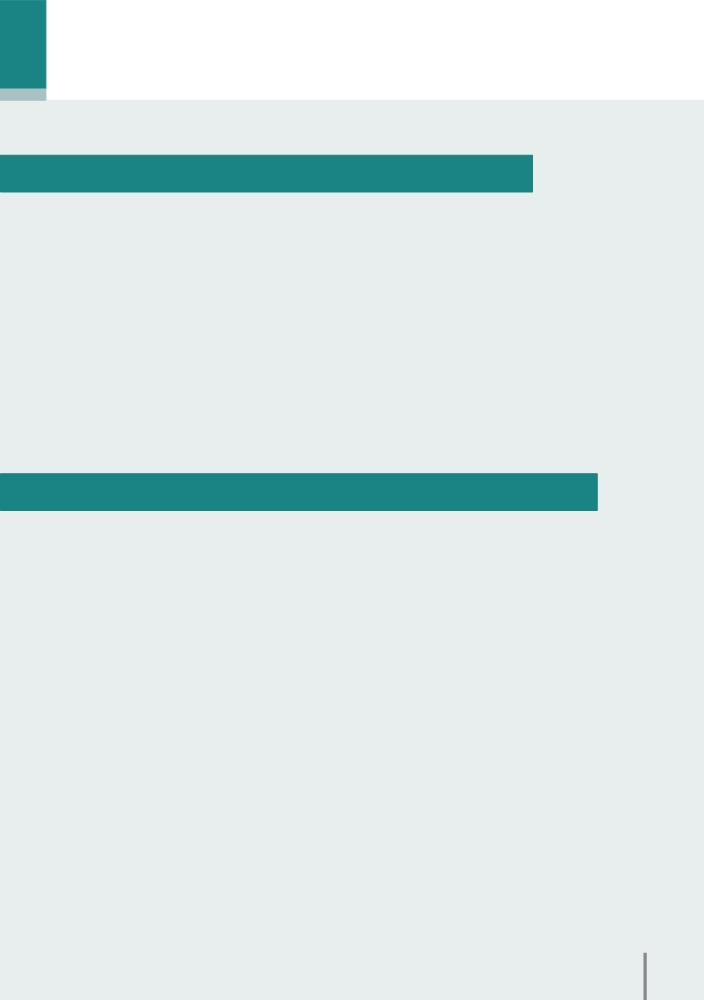 Opłaty za korzystanie ze środowiska (o których mowa w ustawie z dnia 27 kwietnia 2001 r. Prawo ochrony środowiska t. j. Dz. U. z 2013r., poz. 1232, z późn. zm.). Kto podlega opłatom za korzystanie ze środowiska: •   przedsiębiorca prowadzący działalność gospodarczą oraz przedsiębiorca 
	zagraniczny według ustawy o swobodzie działalności gospodarczej, a także 
	osoby prowadzące działalność wytwórczą w rolnictwie w zakresie upraw rolnych, 
	chowu lub hodowli zwierząt, ogrodnictwa, warzywnictwa, leśnictwa i rybactwa 
	śródlądowego; •   jednostka organizacyjna nie będąca przedsiębiorcą w rozumieniu ustawy 
	o  swobodzie działalności gospodarczej (np.:  urzędy,  gminne  zakłady  gospodarki  komunalnej,  szkoły,  stowarzyszenia, fundacje itp.); •   osoba   fizyczna   nie   będąca   podmiotem   gospodarczym,   korzystająca 
	ze  środowiska w zakresie, w jakim korzystanie ze środowiska wymaga 
	pozwolenia. Co podlega obowiązkom sprawozdawczym i opłatowym: korzystanie ze środowiska w zakresie: •   wprowadzania gazów lub pyłów do powietrza •	spalanie  paliw  w  silnikach  spalinowych  użytkowanych  na  potrzebyprowadzonej działalności (np.: użytkowanie samochodów, maszyn roboczych,pojazdów szynowych, ciągników rolniczych, wózków widłowych);•	spalanie energetyczne (np.: kotłownie, agregaty prądotwórcze);•	przeładunek paliw (np.: stacje paliw za napełnianie zbiorników pojazdów);•	źródła  technologiczne	(np.:  spawanie,  lakierowanie  samochodów,  chówlub hodowla zwierząt itp.). •   poboru wód podziemnych lub powierzchniowych (z własnego ujęcia) •   wprowadzania ścieków do wód lub do ziemi • 	ścieki  bytowe,  komunalne,  przemysłowe,  wody  chłodnicze  i  zasolone 
	odprowadzane bezpośrednio do wód lub do ziemi; • 	wody opadowe lub roztopowe, pochodzące z powierzchni zanieczyszczonych 
	o  trwałej nawierzchni (ujęte w systemy kanalizacyjne, z  wyjątkiem kanalizacji 
	ogólnospławnej); •	wody wykorzystane na potrzeby chowu lub hodowli ryb;•   składowania  odpadów  (np.:  zarządzający  składowiskami  odpadów,  magazy-nujący odpady bez stosownych pozwoleń).3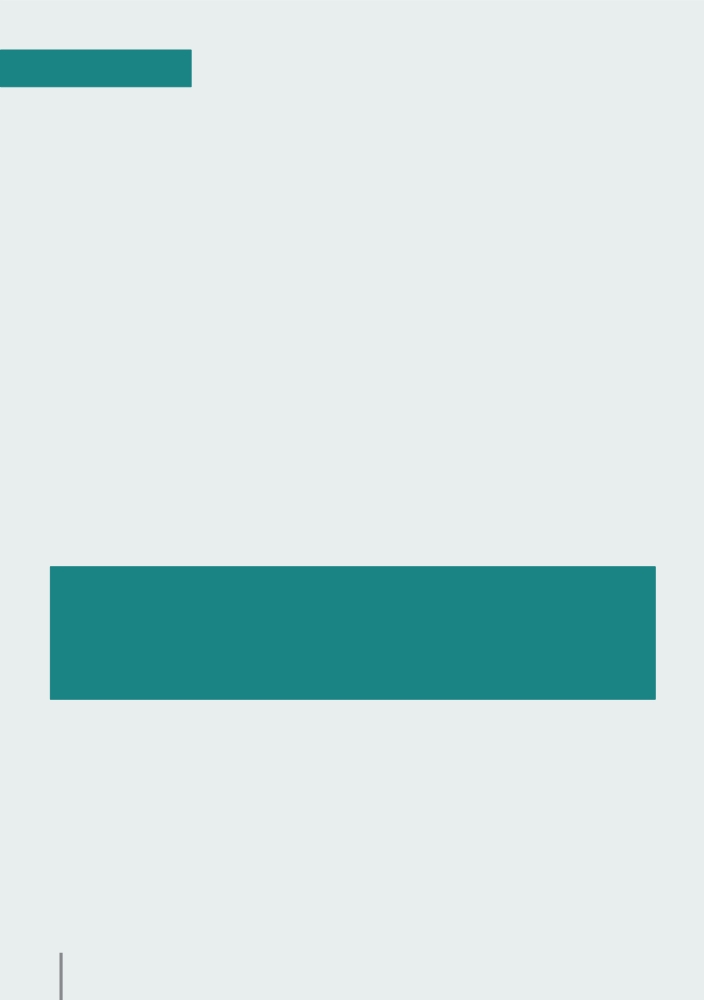 OBOWIĄZKI : W   terminie   do   dnia	31   marca   roku   następującego   po   roku,którego dotyczy opłata*podmiot korzystający ze środowiska zobowiązany jest do: •   samodzielnego  naliczenia  opłat  za  korzystanie  ze  środowiska  z  tytułu 
	wprowadzania gazów lub pyłów do powietrza, poboru wód, wprowadzania 
	ścieków do wód lub do ziemi oraz składowania odpadów z zastosowaniem stawek 
	opłat obowiązujących w okresie, w którym odbywało się korzystanie ze środowiska; •   przedłożenia wykazu zawierającego informacje i dane o zakresie korzystania 
	ze środowiska i wysokości należnych opłat właściwemu ze względu na miejsce 
	korzystania ze  środowiska marszałkowi województwa (za wyjątkiem eksploatacji 
	urządzeń np.:   środków transportu, które składa się do marszałka właściwego 
	ze względu na  miejsce rejestracji podmiotu korzystającego ze  środowiska). •   wniesienia bez wezwania należnych opłat na rachunek redystrybucyjny 
	właściwego urzędu marszałkowskiego. Jeżeli opłata za dany rodzaj korzystania 
	ze  środowiska (tj.:  odrębnie za wprowadzanie gazów lub pyłów do powietrza; 
	odrębnie za wprowadzanie ścieków do wód lub do ziemi itd.) nie przekracza 
	800 zł na rok, podmiot jest zwolniony z obowiązku jej wniesienia. Nie zwalnia 
	to jednak z obowiązku przesłania wykazu. * za wyjątkiem wód odprowadzanych z obiektów chowu lub hodowli ryb (wykaz w terminie 1 miesiąca, a opłata 
w terminie 2 miesięcy po zakończeniu okresu - cyklu produkcyjnego trwającego od 01 maja do 30 kwietnia. Opłaty za zaległe okresy t.j. od II półrocza 2009 r. do II półrocza 2012 r. należy naliczać w cyklach półrocznych. Uwaga!  Obowiązek  uiszczenia  opłaty  i  złożenia  wykazów  za  korzystanie ze  środowiska przedawnia się z  upływem 5 lat, licząc od końca roku, w  którym upłynął termin wniesienia opłaty. Do  opłat  wnoszonych  po  ustawowym  terminie  należy  samodzielnie doliczyć odsetki, w wysokości określonej jak dla zaległości podatkowych (dział III ustawy - Ordynacja podatkowa). WZORY WYKAZÓW: •   Za okresy od II półrocza 2009 r. do II półrocza 2012 r.- Rozporządzenie Ministra 
	Środowiska z  dnia  18  czerwca 2009 r. w sprawie wzorów wykazów zawierających 
	informacje i  dane o  zakresie korzystania ze środowiska oraz o wysokości należnych 
	opłat (Dz.  U.  z 2009 r. Nr 97, poz. 816). •   Za okresy od 2013 r. - Rozporządzenie Ministra Środowiska z dnia 27 lutego 
	2014 r. w sprawie wykazów zawierających informacje i dane o zakresie korzystania 
	ze środowiska oraz o wysokości należnych opłat (Dz. U. z 2014 r., poz. 274). 
	(Obwieszczenie Rady Ministrów o sprostowaniu błędu Dz. U. z 2014 r., poz. 419). 4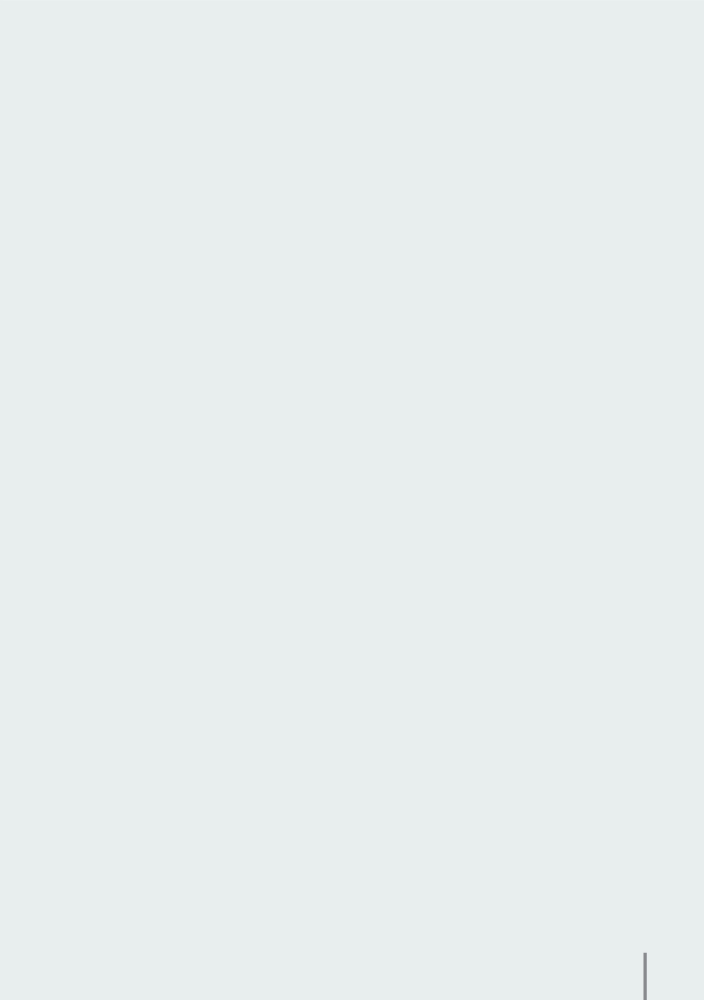 STAWKI OPŁAT: Opłatę  ustala  się  według  stawek  obowiązujących  w  okresie,  w  którym korzystanie ze  środowiska miało miejsce: • 	w roku 2009 - zgodnie z Rozporządzeniem Rady Ministrów z dnia 14 października 
	2008 r.  (Dz. U. z  2008 r. Nr  196, poz.  1217) w sprawie opłat za korzystanie 
	ze  środowiska; • 	w  roku  2010  -  zgodnie  z  Obwieszczeniem  Ministra  Środowiska  z  dnia 
	18 sierpnia 2009 r. (M.P. z 2009 r. Nr 57, poz. 780) w sprawie wysokości stawek opłat 
	za  korzystanie ze  środowiska na rok 2010; • 	w  roku  2011  -  zgodnie  z  Obwieszczeniem  Ministra  Środowiska  z  dnia 
	4 października 2010 r. (M.P. z 2010 r. Nr 74, poz. 945) w sprawie wysokości stawek 
	opłat za  korzystanie ze środowiska na rok 2011; • 	w roku  2012  - zgodnie z Obwieszczeniem Ministra Środowiska z dnia  26 
	września 2011 r. (M.P. z 2011 r. Nr 94, poz. 958) w sprawie wysokości stawek opłat 
	za  korzystanie ze  środowiska na rok 2012; • 	w  roku  2013  -  zgodnie  z  Obwieszczeniem  Ministra  Środowiska  z  dnia 
	10 września 2012 r. (M.P. z 2012 r. poz. 766) w sprawie wysokości stawek opłat 
	za  korzystanie ze  środowiska na rok 2013. • 	w roku 2014 - zgodnie z Obwieszczeniem Ministra Środowiska z dnia 13 sierpnia 
	2013 r. w sprawie wysokości stawek opłat za korzystanie ze środowiska na rok 2014 
	(M.P. z 2013 r. poz. 729). • 	w roku 2015 - zgodnie z Obwieszczeniem Ministra Środowiska z dnia11 sierpnia 
	2014 r. w sprawie wysokości stawek opłat za korzystanie ze środowiska na rok 2015 
	(M.P. z 2014 r. poz. 790). 5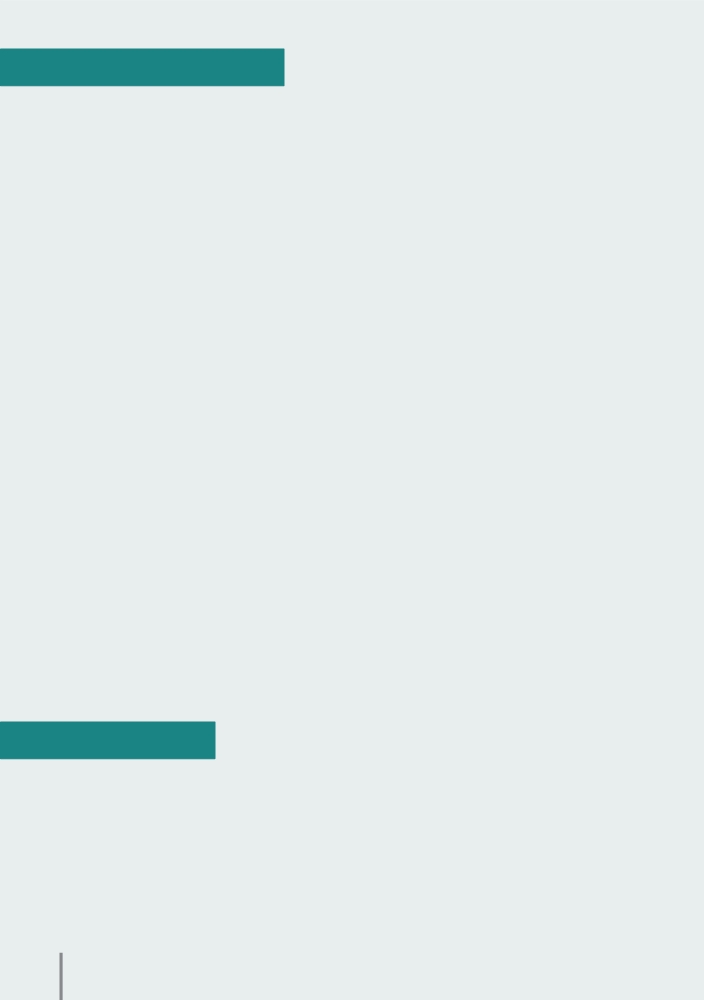 OPŁATY PODWYŻSZONE Jeżeli korzystanie ze środowiska odbywa się bez uzyskania wymaganego pozwolenia  lub  innej  decyzji,  podmiot  korzystający  ze  środowiska  musi naliczyć opłaty podwyższone z tego tytułu. W  przypadku  wprowadzania  gazów  lub  pyłów  do  powietrza,  poboru  wód, 
odprowadzania  ścieków  do  wód  lub  do  ziemi  bez  pozwolenia  sektorowego 
lub  pozwolenia  zintegrowanego,  opłatę  podwyższa  się  o 500%  począwszy od II półrocza 2009 r. Natomiast w zakresie nieprawidłowego postępowania z odpadami, tj. w przypadku : •   składowania  odpadów  bez  uzyskania  decyzji  zatwierdzającej  instrukcję 
	prowadzenia  składowiska  odpadów  podmiot  korzystający  ze  środowiska 
	ponosi, opłaty podwyższone w wysokości  0,05 jednostkowej stawki opłaty 
	za umieszczenie odpadów na składowisku za każdą dobę składowania; •   magazynowania  odpadów  bez  wymaganej  decyzji  określającej  sposób 
	i miejsce magazynowania podmiot korzystający ze środowiska ponosi opłaty 
	podwyższone w wysokości 0,05 jednostkowej stawki opłaty za umieszczenie 
	odpadów na składowisku za każdą dobę składowania; •   składowania  odpadów  w  miejscu  na  ten  cel  nieprzeznaczonym  podmiot 
	korzystający  ze  środowiska  ponosi  opłaty  podwyższone  w  wysokości 0,7 jednostkowej stawki opłaty za umieszczenie odpadów na składowisku za każdą tonę odpadów i za każdą dobę składowania; •   pozbycia się odpadów nad brzegami zbiorników wodnych, w szczególności 
	w    strefach  ochronnych  ujęć  wód  i  na  terenach  wypływu  wód  z  warstw 
	wodonośnych, na terenach parków narodowych i rezerwatów przyrody oraz 
	na  terenach  leśnych  albo  uzdrowiskowych  lub  na  terenach  rekreacyjno-
	wypoczynkowych,   podmiot   korzystający   ze   środowiska   ponosi   opłaty 
	podwyższone w wysokości  1,0   jednostkowej stawki opłaty za umieszczenie 
	odpadów na składowisku za każdą tonę odpadów i za każdą dobę składowania; •   pozbycia się odpadów do śródlądowych wód powierzchniowych i podziemnych, 
	morskich  wód  wewnętrznych  lub  wód  morza  terytorialnego  podmiot 
	korzystający ze  środowiska ponosi opłatę podwyższoną w wysokości 100-krotnej 
	jednostkowej stawki opłaty za umieszczenie odpadów na składowisku. POZWOLENIA : Pozwolenie zintegrowane Pozwolenia zintegrowanego w związku z art. 201 ust.1 ustawy z dnia 27 kwietnia 
2001 r. Prawo ochrony środowiska (t. j. Dz. U. z 2013 r., poz. 1232, z późn. zm.) 
wymaga prowadzenie instalacji, której funkcjonowanie ze względu na rodzaj 
i skalę   prowadzonej   w   niej   działalności   może   powodować   znaczne 
zanieczyszczenie poszczególnych elementów przyrodniczych albo środowiska, 
jako całości. Rodzaje tych instalacji zostały określone w Załączniku do Rozporządzenia Ministra 
Środowiska  z  dnia  26  lipca  2002  r.  w sprawie rodzajów instalacji mogących 6	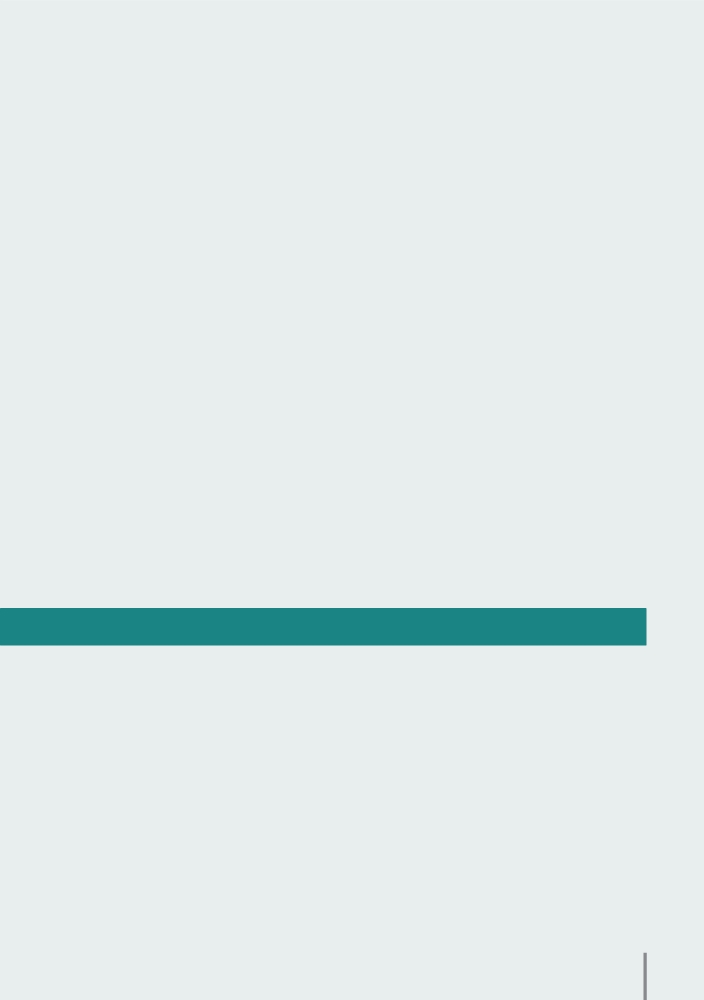 powodować	znaczne	zanieczyszczenie	poszczególnych	elementówprzyrodniczych albo środowiska jako całości (Dz. U. z 2002 r. Nr 122, poz. 1055) 
obowiązującego do dnia  4 września  2014 r. oraz z dnia  27 sierpnia  2014 r. 
(Dz. U. z 2014 r., poz. 1169) - obowiązującego od dnia 5 września 2014 r. należą 
do nich m.in.: instalacje do chowu lub hodowli drobiu lub świń o więcej niż: a) 40.000 stanowisk dla drobiu, b) 2.000 stanowisk dla świń o wadze ponad 30 kg, c) 750 stanowisk dla macior. Pozwolenie na wprowadzanie gazów lub pyłów do powietrza Emisja  z  instalacji  wymaga  uzyskania  pozwolenia  na  wprowadzanie  gazów 
lub  pyłów do  powietrza zgodnie z art. 220  ustawy z dnia 27 kwietnia 2001 r. Prawo 
ochrony środowiska oprócz przypadków określonych w Rozporządzeniach Ministra 
Środowiska  w sprawie przypadków, w których wprowadzanie gazów lub pyłów 
do  powietrza  z  instalacji  nie  wymaga  pozwolenia  z    dnia 22  grudnia 2004  r. (Dz. U. Nr 283, poz. 2840) obowiązującego do 31 grudnia 2010 r. oraz z dnia 2 lipca 2010 r. (Dz. U. Nr 130, poz.  881) - obowiązującego od 1 stycznia 2011 r. Nie  jest  wymagane  uzyskanie  pozwolenia  na  wprowadzanie  gazów lub pyłów do  powietrza dla emisji niezorganizowanej (np.: emisja z procesów prowadzonych na   wolnym powietrzu, emisja ze spalania paliw w silnikach spalinowych). Pozwolenie wodnoprawne na pobór wód i wprowadzanie ścieków do wód lub do ziemi Na pobór wód podziemnych i  powierzchniowych oraz na wprowadzanie ścieków 
do wód lub do ziemi zgodnie z art. 122 ust. 1 ustawy z dnia 18 lipca 2001 r. Prawo wodne 
(t.j. Dz.  U. z  2012  r., poz. 145 z późn. zm.) wymagane jest pozwolenie wodnoprawne. Wyjątek:  pozwolenie  wodnoprawne  nie  jest  wymagane  na  pobór  wód 
podziemnych lub  powierzchniowych w  ilości nieprzekraczającej 5 m3/dobę. OPŁATY ZA WPROWADZANIE GAZÓW LUB PYŁÓW DO POWIETRZA: Opłatę  z  tytułu  wprowadzania  gazów  i  pyłów  do  powietrza  nalicza  się dla wszystkich rodzajów zanieczyszczeń emitowanych do powietrza w związku z prowadzoną działalnością. W tym celu należy wykorzystać dane pochodzące z   dokumentacji   związanej   z   posiadanym   pozwoleniem,   lub   raportem o oddziaływaniu przedsięwzięcia na środowisko, wyniki pomiarów, informacje i dane  uzyskane  od  producenta/dostawcy  lub  inne  dane  literaturowe (np.:  opracowania instytucji naukowych). Opłatę za emisję danego zanieczyszczenia nalicza się według ogólnego wzoru: O = Z x W x stawka opłaty za dane zanieczyszczenie 7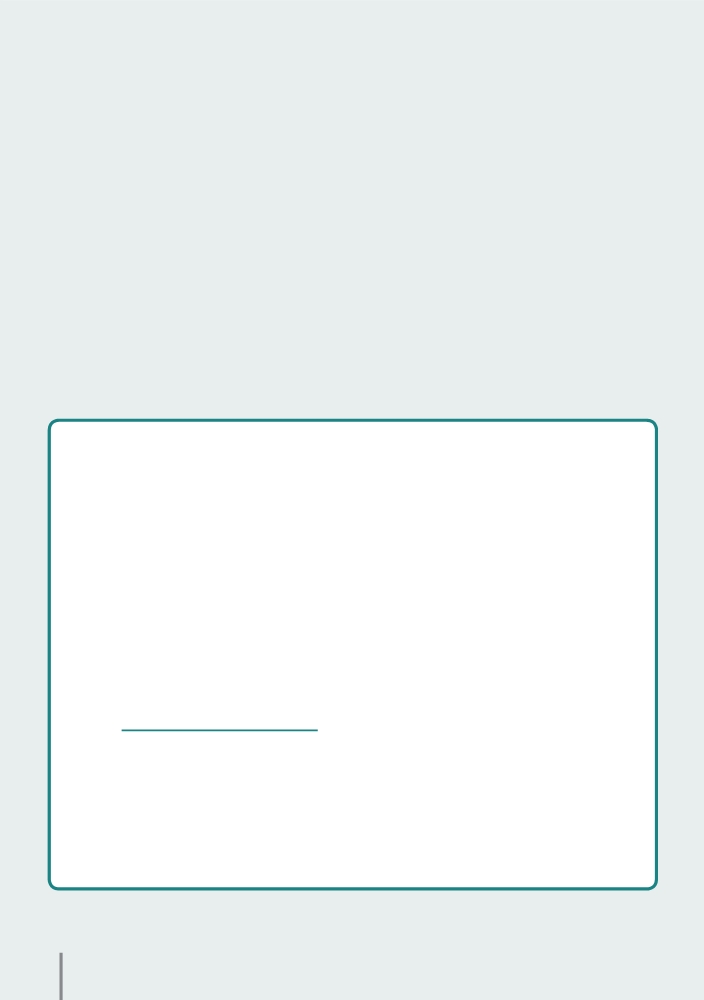 gdzie: O - wysokość opłaty za emisję danego zanieczyszczenia Z - zużycie surowca, czas pracy źródła lub inna wielkość W - wskaźnik emisji danego zanieczyszczenia stawka opłaty za dane zanieczyszczenie - określana corocznie w drodze rozporządzenia Rady Ministrów lub obwieszczenia ministra właściwego ds.  środowiska; Łączna  wysokość  opłaty  za  emisję  zanieczyszczeń  z  danej  instalacji,  procesu itp.  stanowić będzie sumę opłat za emisję poszczególnych zanieczyszczeń. W przypadku braku możliwości ustalenia ilości i rodzajów gazów lub pyłów wprowadzonych do powietrza powstających w wyniku: •   spalania paliw w silnikach spalinowych •   przeładunku benzyn silnikowych •   spalania w kotłach o nominalnej mocy do 	5  MW węgla kamiennego, koksu, drewna, oleju lub paliwa gazowego, dla  których nie jest wymagane pozwolenie •   chowu i hodowli drobiu można  zastosować   jednostkowe   stawki   opłat   określone   dla   najczęściej występujących źródeł emisji czyli tzw. ryczałtowy sposób naliczania. Przykład naliczenia opłaty za wprowadzanie gazów lub pyłów do powietrza: W 2013 r. zakład produkcyjny prowadził proces technologiczny X, w  którym zużycie materiału Y wyniosło 100 kg. Zakład posiada pozwolenie na  wprowadzanie gazów i  pyłów do powietrza dla prowadzonej instalacji. Z analizy uciążliwości tej instalacji wynika, iż   stosowany proces technologiczny powoduje emisję butanolu w ilości 0,20 kg na kilogram zużytego surowca oraz ksylenu w ilości 0,10  kg/kg.określenie wielkości emisji: butanol: 100 kg x 0,20 kg/kg = 20 kg 
	ksylen: 100 kg x 0,10 kg/kg = 10 kg 
 naliczenie opłaty: butanol: 20 kg x 1,22 zł/kg* = 24,40 zł 
	ksylen: 10 kg x 1,38 zł/kg* = 13,80 zł 
 Łączna opłata za emisję technologiczną: 
	24,40 zł + 13,80 zł = 38,20 zł * jednostkowe stawki opłat obowiązujące w okresie, w którym korzystanie ze   środowiska miało miejsce 
określone w Tabeli G Obwieszczenia Ministra Środowiska z dnia  10 września  2012 r.  (M.P.   z  2012 r., 
poz. 766) w sprawie wysokości stawek opłat za   korzystanie ze   środowiska na rok 2013. (dla   butanolu -
Lp. 4 z grupy alkohole alifatyczne i  ich pochodne , a dla ksylenu - Lp. 63 z grupy węglowodory pierścieniowe, 
aromatyczne i ich pochodne. 8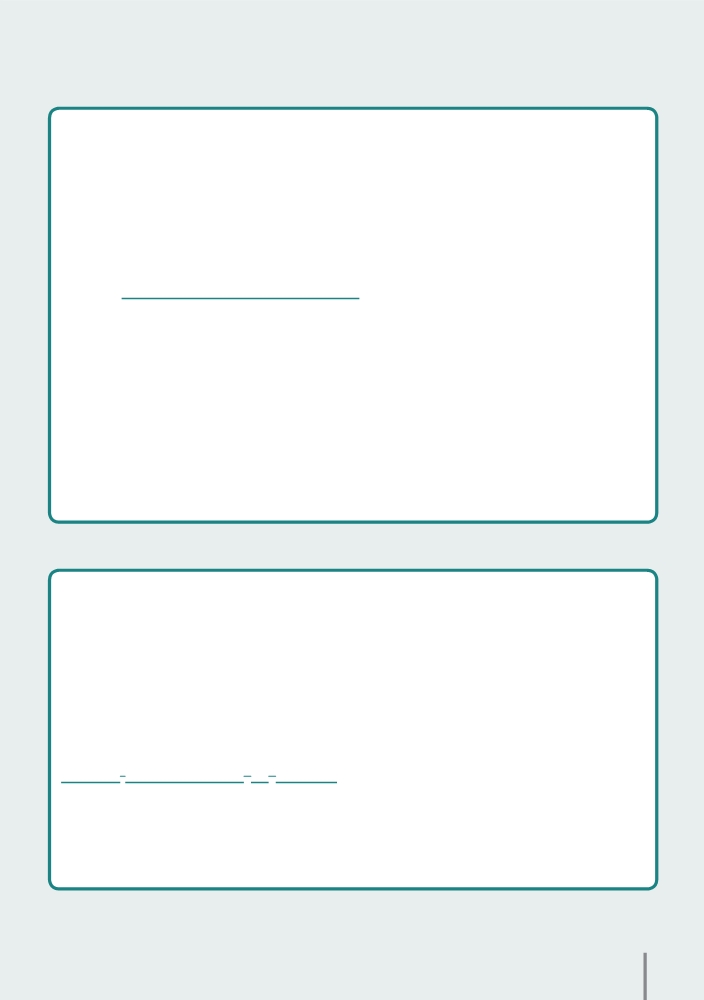 Uwaga! każdy proces technologiczny powinien być rozpatrywany indywidualnie. Podany przykład ukazuje wyłącznie zasadę dokonywania obliczeń. Przykład naliczenia opłaty za korzystanie ze środowiska z  tytułu spalania paliw w silnikach spalinowych metodą ryczałtową: Firma  użytkowała  w  2013  r.  samochody  osobowe,  które  posiadały  dokument potwierdzający spełnienie wymagań EURO 2, w których zużycie benzyny silnikowej wynosiło 10  000 l zamiana litrów benzyny silnikowej na Mg * 10 000 l x 0,755 kg / l : 1000 = 7,55 Mg wysokość opłaty **: 7,55 Mg x 18,63 zł / Mg = 140,66 zł * Przy przeliczaniu jednostek uwzględniono gęstości paliw opublikowane w Rozporządzeniu Ministra Środowiska z dnia 27 lutego 2014 r. w sprawie wykazów zawierających informacje i dane o zakresie korzystania ze środowiska oraz o wysokości należnych opłat (Dz. U. poz. 274) tj.: gęstość dla: benzyny silnikowej wynosi 0,755 kg/l, gazu płynnego propanu-butanu wynosi 0,5 kg/l, sprężonego gazu ziemnegowynosi 0,74 kg/m3, oleju napędowego wynosi 0,84 kg/l, biodiesla wynosi 0,84 kg/l. ** Według stawki opłaty obowiązującej w okresie, którym korzystanie ze środowiska miało miejsce t.j. zgodnie z  Obwieszczeniem Ministra Środowiska z dnia 10 września 2012 r. (M.P. z 2012 r., poz.  766) w sprawie wysokości stawek opłat za  korzystanie ze  środowiska na rok 2013. Przykład naliczenia opłaty za spalanie paliwa w kotle o nominalnej mocy cieplnej do 5 MW metodą ryczałtową Firma użytkowała w  2013 r. kotłownię grzewczą wyposażoną w kocioł opalany paliwem gazowym o nominalnej mocy cieplnej  0,6 MW. Łączne zużycie gazu ziemnego wysokometanowego w całym okresie 2013 r. wyniosło 5 000 m3. 
(Instalacja nie wymaga uzyskania pozwolenia, stąd opłata może być naliczona w oparciu o  stawki ryczałtowe) wysokość opłaty*: 5 000 m 3 x 1286,22 zł / 10 6 m 3 = 6,43 zł * Według stawki opłaty obowiązującej w okresie, w którym korzystanie ze  środowiska miało miejsce tj.  zgodnie z  Obwieszczeniem Ministra Środowiska z dnia 10 września 2012 r. (M.P. z 2012 r., poz.  766) w sprawie wysokości stawek opłat za  korzystanie ze  środowiska na rok 2013. 9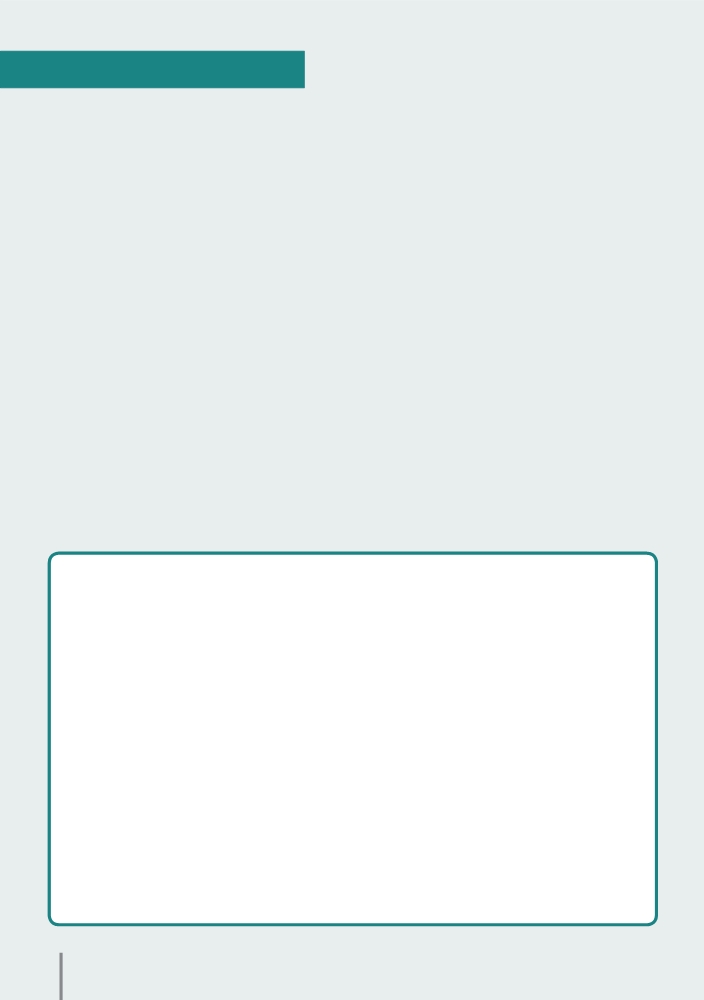 OPŁATY ZA POBÓR WÓD: Podmioty samodzielnie naliczają opłaty za pobór z własnego ujęcia: •    wód podziemnych •    wód powierzchniowych Opłaty za korzystanie ze środowiska ponosi się wyłącznie za pobór wód z własnego ujęcia wody (a nie zakup wody w przypadku podłączenia do sieci wodociągowej miasta lub gminy). Wysokość opłat za pobór wód zależy od: •    rodzaju pobranej wody: powierzchniowa czy podziemna, •    ilości i jakości pobranej wody oraz jej przeznaczenia, •    części obszaru kraju. Schemat naliczenia opłaty: Opłata	=  ilość  pobranej  wody	[m3]  x  współczynnik  różnicujący  zależnyod  sposobu uzdatniania wody  x jednostkowa stawka opłaty [zł/m3]gdzie: współczynnik różnicujący określony został w Rozporządzeniu Rady Ministrów z dnia  14   października  2008 r. w sprawie opłat za korzystanie ze   środowiska (Dz. U.  z 2008 r. Nr 196, poz. 1217). W przypadku wody powierzchniowej dodatkowo uwzględnia się współczynnik zależny od  obszaru kraju; jednostkowa stawka opłaty - określana corocznie w drodze rozporządzenia Rady Ministrów lub obwieszczenia ministra właściwego ds.  środowiska Przykład naliczenia opłaty za pobór wód podziemnych W roku 2013 zakład pobrał z własnej studni głębinowej 2500 m3 wody podziemnej 
na potrzeby socjalno-bytowe. Woda w celu zapewnienia jej odpowiedniej jakości 
podlegała procesom odżelaziania. Zakład nie posiadał pozwolenia wodnoprawnego 
na pobór wody. Naliczenie opłaty: 2500 m3 x 0,065 zł/m3 *  x 1,25** x 6***= 1218,75 zł *jednostkowa stawka opłaty zgodnie z Obwieszczeniem Ministra Środowiska z 10 września 2012 r. w sprawie wysokości stawek opłat za korzystanie ze środowiska na rok 2013 (M.P. z 2012 r. poz. 766), 
**współczynnik różnicujący zgodnie z Rozporządzeniem Rady Ministrów z 14 października 2008 r. w sprawie opłat za korzystanie ze środowiska (Dz. U. z 2008 r. Nr 196, poz. 1217), ***zgodnie z art. 276 ust. 1 i art. 292 pkt 2 ustawy z dnia 27 kwietnia 2001 r. Prawo ochrony środowiska (t.j. Dz. U. z 2013 r., poz. 1232, z późn. zm). 10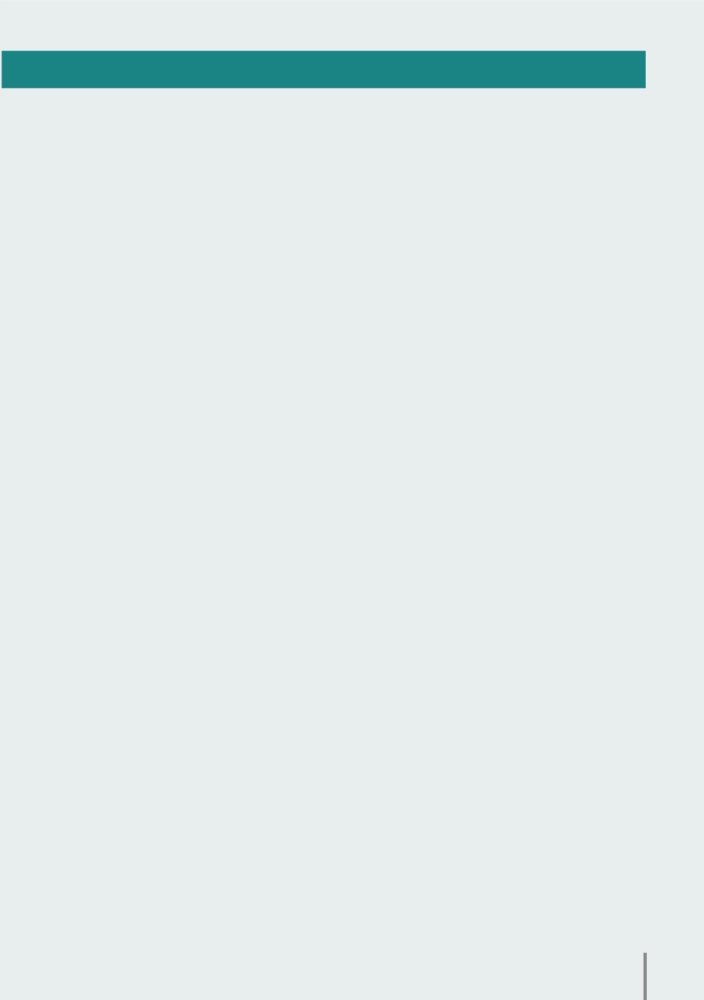 OPŁATY ZA WPROWADZANIE ŚCIEKÓW DO WÓD LUB  DO ZIEMI: Podmioty samodzielnie naliczają opłaty za wprowadzanie następujących rodzajów ścieków do wód lub do ziemi: • 	ścieki  bytowe 	(ścieki  z  budynków  mieszkalnych,  zamieszkania  zbiorowego np.  z  pensjonatów oraz użyteczności publicznej, powstające w wyniku ludzkiego metabolizmu lub  funkcjonowania gospodarstw domowych) • 	ścieki   komunalne 	(ścieki   bytowe   lub   mieszanina   ścieków   bytowych z przemysłowymi albo wodami opadowymi, odprowadzane urządzeniami służącymi do realizacji zadań własnych gminy w zakresie kanalizacji i oczyszczania ścieków komunalnych) • 	ścieki przemysłowe (ścieki niebędące ściekami bytowymi, powstałe w związku 
	z   prowadzoną działalnością  handlową,  przemysłową,  składową,  transportową 
	lub  usługową) • 	wody    opadowe    lub    roztopowe,    pochodzące    z    powierzchni 
	zanieczyszczonych  o     trwałej  nawierzchni,  w  szczególności  z  miast, 
	portów,  lotnisk,  terenów  przemysłowych,  handlowych,  usługowych 
	i składowych, baz  transportowych oraz dróg i parkingów, ujęte w systemy 
	kanalizacyjne, z   wyjątkiem kanalizacji ogólnospławnej  (opłaty ponosi się 
	w  przypadku  bezpośredniego  wprowadzania  do  wód  lub  do  ziemi  wód 
	opadowych lub roztopowych oddzielną kanalizacją deszczową z różnego rodzaju 
	powierzchni, za wyjątkiem terenów zielonych, powierzchni dachów, budynków 
	i  magazynów) •	wody  chłodnicze	(opłaty  ponosi  się  w  przypadku  wprowadzania  do  wódlub  do  ziemi  wód  chłodniczych,  jeżeli  ich  temperatura  przekracza	+26oCalbo naturalną temperaturę wody, w  przypadku gdy jest ona wyższa niż +26oC)•	wody  zasolone	(opłaty  ponosi  się  w  przypadku  wprowadzania  do  wódlub do ziemi wód zasolonych, jeżeli wartość sumy jonów chlorków i siarczanówprzekracza 500  mg/dm3)• 	wody wykorzystane na potrzeby chowu lub hodowli ryb łososiowatych 
	(opłaty ponosi się w przypadku wprowadzania do wód lub do ziemi wód z hodowli 
	ryb łososiowatych, w przypadku gdy ilość i rodzaj substancji w nich zawartych 
	przekroczy wartości określone w  pozwoleniu wodnoprawnym) • 	wody  wykorzystane  na  potrzeby  chowu  lub  hodowli  ryb  innych 
	niż    łososiowate  lub    innych  organizmów  wodnych (opłaty  ponosi  się 
	w przypadku wprowadzania do   wód lub do ziemi wód z hodowli ryb innych 
	niż łososiowate, gdy produkcja rozumiana jako przyrost masy ryb lub organizmów 
	wodnych w  ciągu roku przekracza 1500  kg z 1 ha powierzchni użytkowej stawu) Opłaty za korzystanie ze środowiska ponosi się wyłącznie za bezpośrednie 
odprowadzenie  ścieków  do  wód  lub  ziemi (a  nie  za  odprowadzenie do  sieci  kanalizacyjnej  miasta  lub  gminy  czy  do  szczelnych  zbiorników bezodpływowych, szamb). Zgodnie z  §  7 Rozporządzenia Rady Ministrów z dnia  14 października  2008 r. 
w  sprawie opłat za korzystanie ze środowiska (Dz. U. z 2008 r. Nr 196, poz. 1217), 11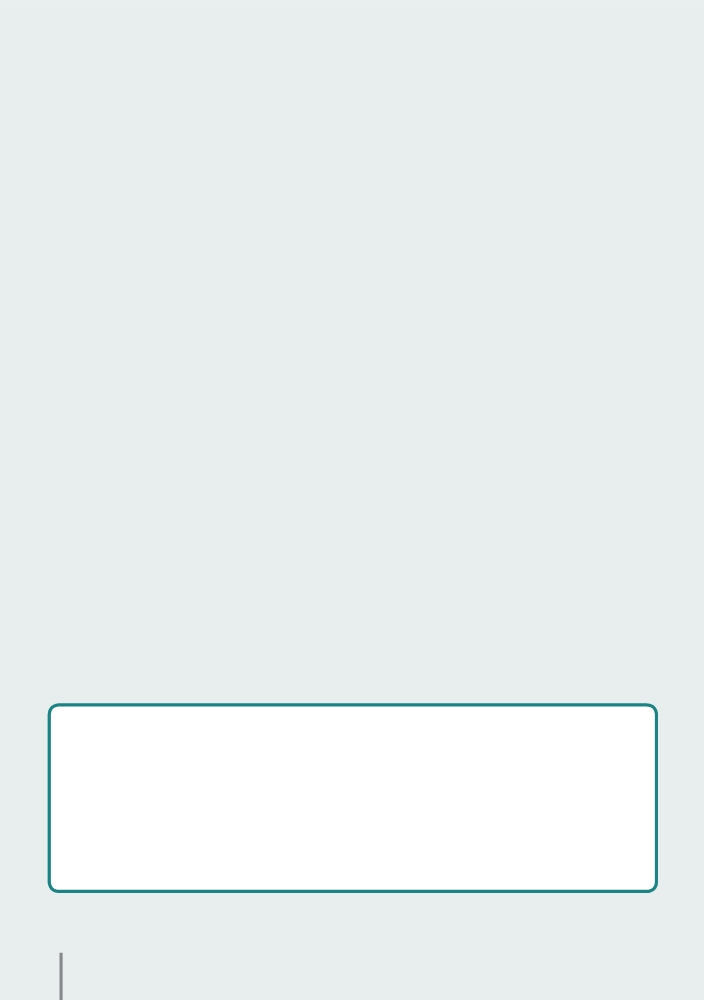 w przypadku wprowadzania ścieków do jeziora podmiot korzystający ze środowiska ponosi opłatę w  wysokości dwukrotnej wartości należnej opłaty. Opłaty za ścieki wprowadzane do wód lub do ziemi ponosi się za  substancje wyrażone wskaźnikami*: •     BZT5 (pięciodobowe biochemiczne zapotrzebowania tlenu), •      ChZTCr (chemiczne zapotrzebowanie tlenu oznaczone metodą dwuchromianową), •     zawiesiną ogólną •    suma chlorków i siarczanów * poza wyjątkami ujętymi w  art.  295 ust. 3-6 ustawy z dnia 27 kwietnia 2001 r. Prawo ochrony środowiska (t.j. Dz. U. z 2013 r. , poz. 1232, z późn. zm) dot. m.in. opłat za odprowadzanie wód chłodniczych, wód zasolonych, wód  odprowadzanych z  obiektów chowu lub hodowli ryb, wód opadowych lub  roztopowych Wysokość opłaty ustala się, biorąc pod uwagę wskaźnik, który powoduje opłatę najwyższą. W  przypadku  wprowadzania  do  wód  lub  do  ziemi  ścieków  przemysłowych lub  komunalnych innych niż bytowe, do opłaty dolicza się opłatę za inne substancje zawarte w ściekach, typu: fenole lotne, metale ciężkie, aldryny itp. Schemat naliczenia opłaty za substancje zawarte w ściekach: OPŁATA Ś = ładunek [kg] x jednostkowa stawka opłaty [zł/kg] x współczynnik różnicujący gdzie: ładunek	-  ilość  wprowadzonych  ścieków	[m3]  x  wskaźnik  zanieczyszczenia[mg/dm3] /1000jednostkowa stawka opłaty - określana corocznie w drodze rozporządzenia Rady 
Ministrów lub obwieszczenia ministra właściwego ds.  środowiska 
współczynnik różnicujący - określony w Rozporządzeniu Rady Ministrów z dnia 
14 października 2008 r. w sprawie opłat za korzystanie ze środowiska (Dz. U. z 2008 r. 
Nr 196, poz. 1217) Przykład naliczenia opłaty za wprowadzanie ścieków bytowych: W  roku  2013  zakład  odprowadził 	2500m3  oczyszczonych  ścieków  socjalno-bytowych z oczyszczalni mechaniczno-biologicznej do rzeki, zgodnie z posiadanym pozwoleniem wodnoprawnym na odprowadzenie ścieków. W wyniku analizy jakości ścieków stwierdzono następujące wskaźniki zanieczyszczeń: BZT5 - 15 mg/dm3 CHZTCr - 60 mg/dm3 Zawiesina ogólna - 30 mg/dm3 12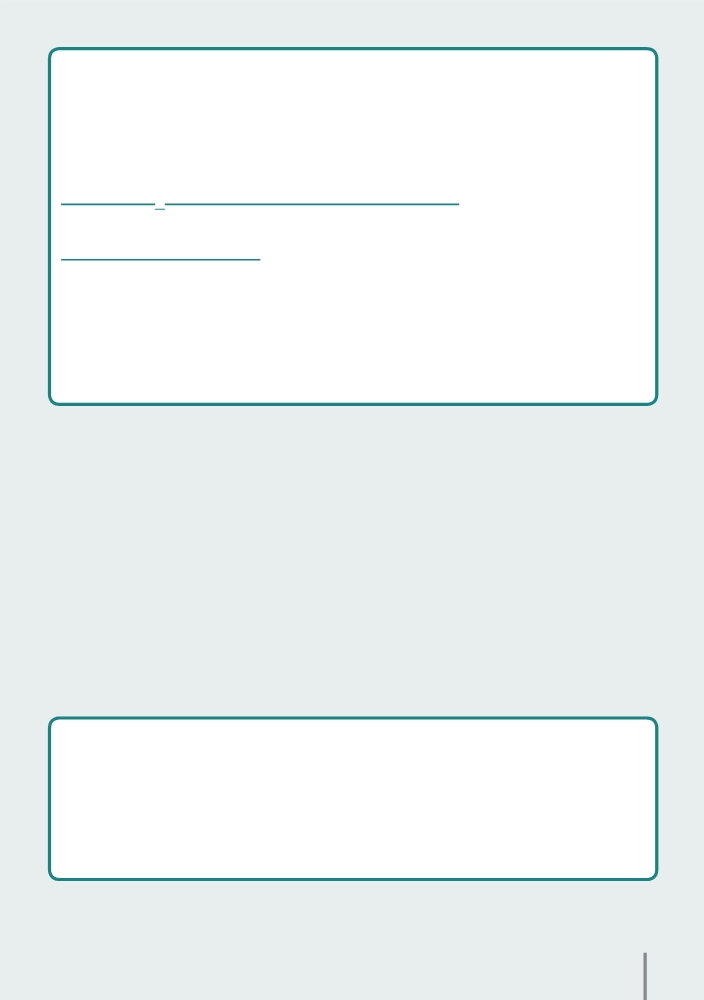 Ilość substancji w ściekach: BZT5: 2500 mł x 15 mg/dmł / 1000 = 37,5 kg CHZTCr: 2500 mł x 60 mg/dmł / 1000 = 150 kg Zawiesina ogólna 2500 mł x 30 mg/dmł / 1000 = 75 kg Naliczenie opłat: Opłata BZT5 = 37,5 kg x 4,09* zł/kg x 0,3** = 46,01 zł Opłata CHZTCr = 150 kg x 1,63* zł/kg x 0,4** = 97,80 zł 
Opłata zawiesina ogólna = 75 kg x 0,50 zł/kg = 37,50 zł Opłata wynosi: 97,80 zł*** (opłata ustalona według wskaźnika, który powoduje opłatę najwyższą) * jednostkowa stawka opłaty zgodnie z Obwieszczeniem Ministra Środowiska z 10 września 2012 r. w sprawie wysokości stawek opłat za korzystanie ze środowiska na rok 2013 (M.P. z 2012 r. poz. 766), 
** współczynnik różnicujący zgodnie z Rozporządzeniem Rady Ministrów z 14 października 2008 r. w sprawie opłat za korzystanie ze środowiska (Dz. U. z 2008 r. Nr 196, poz. 1217), ***zgodnie z art. 295 ust. 1 ustawy z dnia 27 kwietnia 2001 r. Prawo ochrony środowiska (t.j. Dz. U. z 2013 r., poz. 1232, z późn. zm) Sposób naliczania opłat za wody opadowe lub roztopowe: Opłatę za wody opadowe lub roztopowe, ujęte w otwarte lub zamknięte systemy 
kanalizacyjne (z wyjątkiem kanalizacji ogólnospławnej), pochodzące z  powierzchni 
zanieczyszczonych o trwałej nawierzchni, w  szczególności z miast, portów, lotnisk, 
terenów przemysłowych, handlowych, usługowych i składowych, baz transportowych 
oraz dróg i parkingów, ponosi się  w  postaci zryczałtowanej według wzoru: OPŁATA Opad = powierzchnia [m2] x jednostkowa stawka opłaty * [zł/m2] * Jednostkowa stawka opłaty jest zależna od typu powierzchni (teren przemysłowy, parking itp.) -  określana  corocznie  w  drodze  rozporządzenia  Rady  Ministrów lub obwieszczenia ministra właściwego ds.  środowiska Przykład naliczenia opłaty za wprowadzanie wód opadowych i roztopowych: W roku  2013 z powierzchni utwardzonych zakładu pracy o wielkości  1000m2 odprowadzono  do  rzeki  Wisły  wody  opadowe  i  roztopowe  bez  pozwolenia wodnoprawnego. Na powierzchnię zanieczyszczoną o trwałej nawierzchni, z której kanalizacją deszczową odprowadzane były wody opadowe do rzeki, składało się 300m2 terenów przemysłowych i 700m2 dróg i parkingów. 13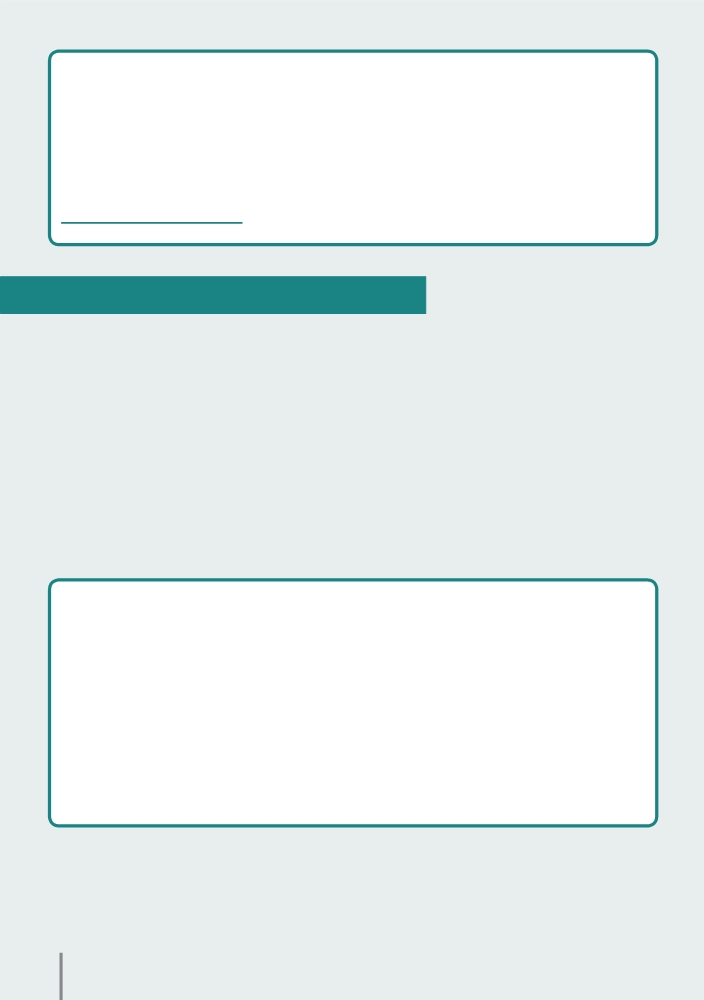 Naliczenie opłaty: 300 m2 x 0,28* zł/m2  x 6** + 700m2 x 0,054* zł m2 x 6**=730,80zł * jednostkowa stawka opłaty zgodnie z Obwieszczeniem Ministra Środowiska z 10 września 2012 r. w sprawie wysokości stawek opłat za korzystanie ze środowiska na rok 2013 (M.P. z 2012 r. poz. 766), 
**zgodnie z art. 276 ust. 1 i art. 292 pkt 2 ustawy z dnia 27 kwietnia 2001 r. Prawo ochrony środowiska (t.j. Dz. U. z 2013 r., poz. 1232, z późn. zm). Opłata wynosi 352,20 zł OPŁATY ZA SKŁADOWANIE ODPADÓW: Wysokość opłaty za składowanie odpadów zależy od ilości i rodzaju składowanych 
odpadów, z tym że wysokość opłaty podwyższonej zależy także od czasu składowania 
odpadów oraz współczynników określonych w   art. 293. ustawy Prawo ochrony środowiska (patrz: opłaty podwyższone) Schemat naliczenia opłaty za składowanie odpadów: Opłata odpady = Masa odpadów [Mg] x jednostkowa stawka opłaty za umieszczenie odpadów na składowisku [zł/Mg] jednostkowa stawka opłaty zależna jest od rodzaju odpadu określana w drodze 
rozporządzenia Rady Ministrów lub obwieszczenia ministra właściwego ds. środowiska Przykład naliczenia opłaty za składowanie odpadów: W  okresie  II  półrocza  2012  r.  składowisko  posiadające  instrukcje  eksploatacji składowiska przyjęło do składowania  100 ton niesegregowanych  (zmieszanych) odpadów komunalnych. Stawka za składowanie na składowisku 1 tony tego odpadu wynosi 110,65 zł. Naliczenie opłaty: 100 ton • 110,65 * zł/Mg = 11 065 zł * Według stawek opłat obowiązujących w okresie, w którym korzystanie ze środowiska miało miejsce tj. zgodnie z  Obwieszczeniem Ministra Środowiska z dnia 26 września 2011 r. (M.P. Nr 94, poz.  958) w sprawie wysokości stawek opłat za  korzystanie ze  środowiska na rok 2012. 14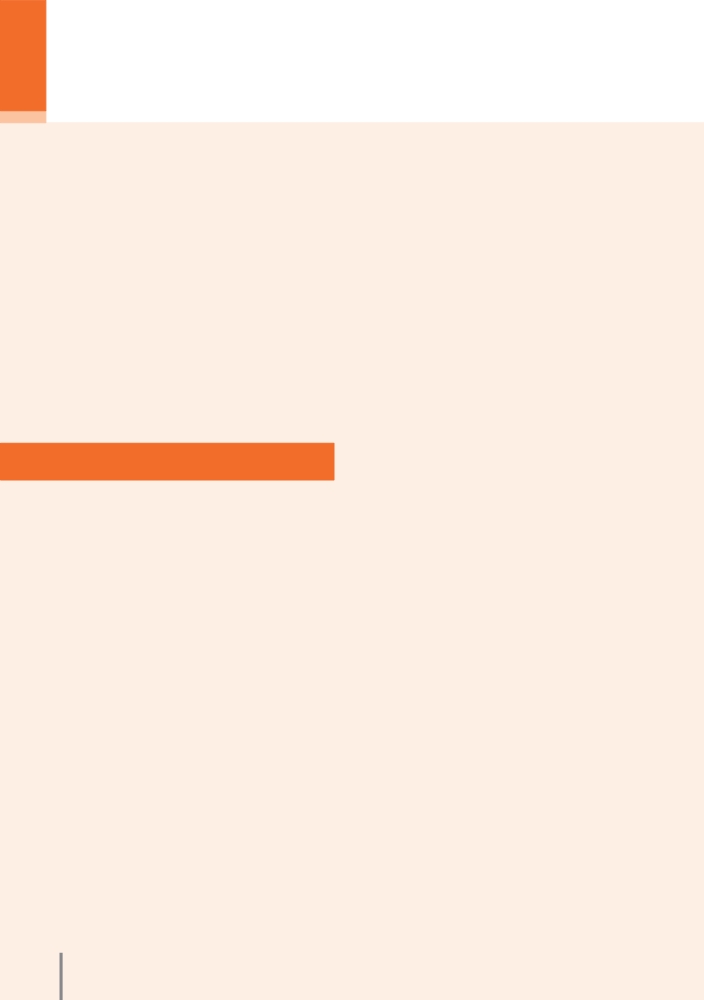 NUMER KONTA: Opłata produktowa według przepisów obowiązujących do końca 2013 roku Przepisy ustawy z dnia 11 maja 2001 r. o obowiązkach przedsiębiorców w zakresie gospodarowania niektórymi odpadami oraz o opłacie produktowej (t.j. Dz. U. z 2014 r., poz. 1413)  stosuje się do przedsiębiorców  w  rozumieniu  przepisów  ustawy z   dnia 2 lipca 2004 r. o swobodzie działalności gospodarczej wprowadzających na terytorium kraju produkty w opakowaniach z: •   tworzywa sztucznego, •   aluminium, •   stali, •   papieru i tektury, •   szkła gospodarczego, •   drewna oraz następujące produkty: •   opony, •   oleje •   baterie i akumulatory (zmiana od 2010 roku - patrz dział Baterie i akumulatory). KTO PODlEGA PRZEPISOM: •   wprowadzający na terytorium kraju produkty w opakowaniach i produkty -
	wytwarzający, importujący oraz dokonujący wewnątrzwspólnotowego nabycia •   pakujący    produkty    wytwarzane    przez    innego    przedsiębiorcę 
	i  wprowadzający je  na  rynek •   wprowadzający  na  rynek  krajowy  ale  niebędący  wytwórcą  produktu 
	lub produktu w opakowaniu, który zlecił wytworzenie produktu lub produktu 
	w   opakowaniu oraz   którego oznaczenie zostało umieszczone na produkcie 
	lub  produkcie w  opakowaniu •   prowadzący jednostkę lub jednostki handlu detalicznego, o powierzchni 
	handlowej powyżej 500 m2, sprzedający produkty tam pakowane •   prowadzący więcej niż jedną jednostkę handlu detalicznego o łącznej 
	powierzchni 5000 m2, bez względu na powierzchnię pojedynczej jednostki, 
	sprzedający produkty tam pakowane •   wprowadzający    na    terytorium    kraju    w    drodze    importu    lub 
	wewnątrzwspólnotowego  nabycia  towaru, których częściami składowymi 
	lub  przynależnościami są  ww.  produkty •   wprowadzający na terytorium kraju produkty lub produkty w opakowaniach 
	w  drodze importu lub wewnątrzwspólnotowego nabycia, na  potrzeby własne. 16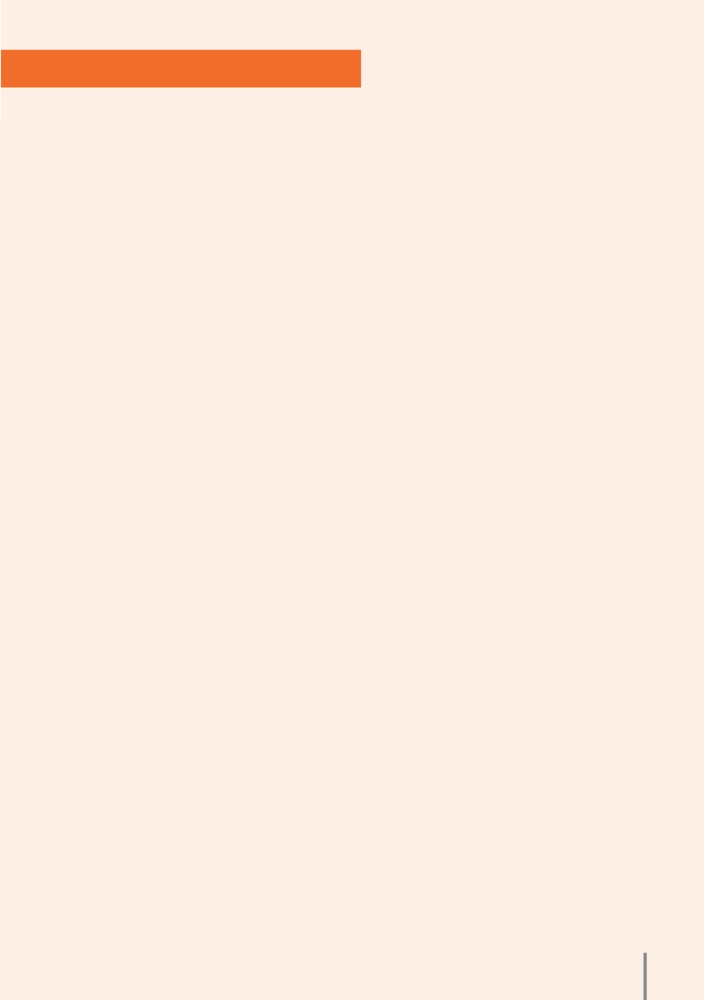 OBOWIĄZKI PRZEDSIĘBIORCY: •   Zapewnienie   odzysku   a   w   szczególności   recyklingu   odpadów 
	opakowaniowych i  poużytkowych. Obowiązek ten przedsiębiorca może realizować: • 	samodzielnie  -  wówczas  przedsiębiorca  we  własnym  zakresie  poddaje 
	odzyskowi lub recyklingowi wyłacznie wytworzone przez siebie odpady 
	opakowaniowe lub poużytkowe odpowiedniego rodzaju przez poddanie 
	odzyskowi  i  recyklingowi  odpadów  takiego  samego  rodzaju  i  w  takiej 
	samej ilości jak wprowadzone przez siebie na terytorium kraju produkty lub 
	produkty w opakowaniach, zebrane poprzez zorganizowaną przez siebie sieć 
	selektywnego zbierania odpadów; • 	za pośrednictwem organizacji odzysku, która przejmuje od przedsiębiorcy 
	obciążające go obowiązki wynikające z przepisów ustawy. Uwaga! Przedsiębiorca lub organizacja odzysku może zlecić wykonanie poszczególnych  czynności  związanych  z  odzyskiem  i  recyklingiem osobie trzeciej czyli posiadaczowi odpadów spełniających wymagania określone w ustawie o odpadach. • 	W przypadku nieosiągnięcia wymaganego poziomu odzysku i recyklingu 
	naliczenie i wniesienie opłaty produktowej na odrębny rachunek redystrybucyjny 
	urzędu  marszałkowskiego  w  terminie  do 31  marca  roku  kalendarzowego następującego po roku którego opłata dotyczy. Nie wnosi się opłaty produktowej, której łączna wysokość nie przekracza 50 zł. Opłata  produktowa  jest  sumą  opłat  za  niewykonany  odzysk  (liczona  dla 
opakowań łącznie) oraz za niewykonany recykling (liczona dla poszczególnych opakowań). za niewykonany recykling: R=M* [(PR-O)/100]*S za niewykonany odzysk: OD=[(M1*S+M2*S+...M3*S)/MC]*(PO*MC-MOD) gdzie: R - wysokość należnej opłaty produktowej z tytułu niewykonania obowiązku recyklingu w zł, 17OD - wysokość należnej opłaty produktowej z tytułu niewykonania obowiązku odzysku w zł, 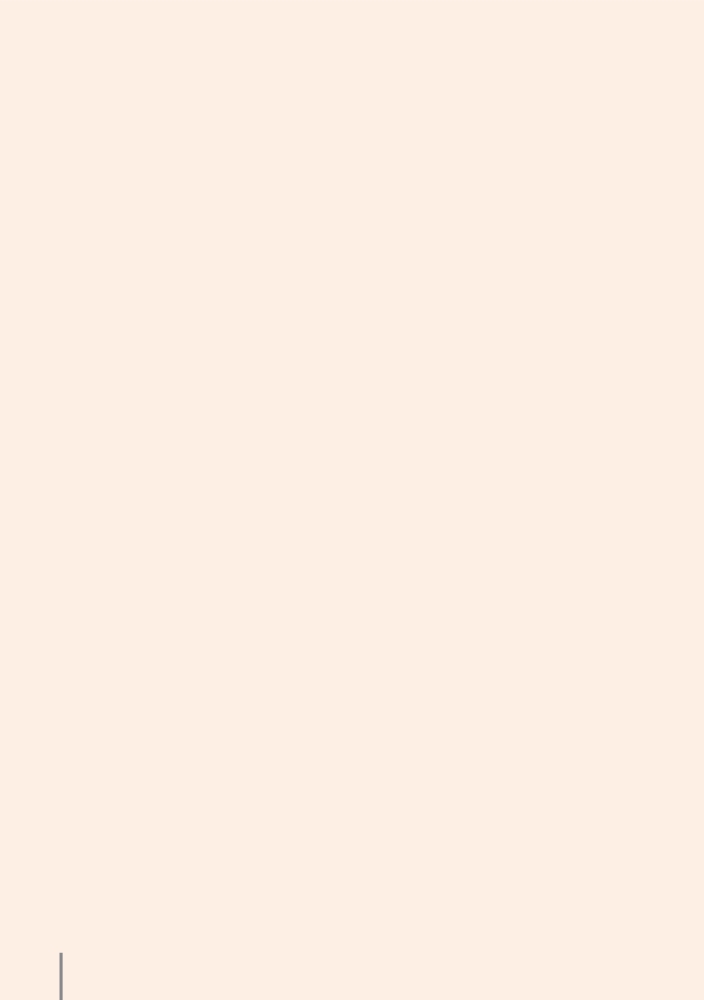 M (M1,M2,...) - masa w kg opakowań wprowadzonych przez przedsiębiorcę w roku sprawozdawczym, PR - wyrażony w % wymagany w danym roku poziom recyklingu, PO - wyrażony w % wymagany w danym roku poziom odzysku, S - stawka jednostkowa opłaty produktowej w zł za kg wymagana w danym roku dla danego rodzaju opakowania MC - masa całkowita w kg opakowań wprowadzonych przez przedsiębiorcę w roku sprawozdawczym MOD - masa całkowita w kg opakowań poddanych odzyskowi w roku sprawozdawczym O - wyrażona w % osiągnięta wielkość recyklingu odpadów opakowaniowych / poużytkowych •  złożenie  marszałkowi  województwa  rocznego  sprawozdania  o  wysokości 
	należnej opłaty produktowej (sprawozdanie OŚ-OP1) zawierającego informacje 
	o  masie  opakowań  lub  produktów  wprowadzonych  na  rynek,  masie  lub 
	ilości  poddanych  odzyskowi  i  recyklingowi  odpadów  opakowaniowych 
	i poużytkowych osiągniętych poziomach odzysku i recyklingu oraz o wysokości 
	należnej opłaty produktowej. Pamiętaj! Potwierdzeniem realizacji obowiązku odzysku i recyklingu do końca 2013 roku jest : - dokument potwierdzający odzysk (DPO) i recykling (DPR), który prowadzący odzysk lub recykling jest obowiązany wydać    na wniosek przedsiębiorcy lub organizacji odzysku, przekazujących odpady do odzysku i recyklingu w terminie 7 dni od dnia wpływu wniosku; -	dokument    potwierdzający    eksport	lub    faktura    potwierdzającawewnątrzwspólnotową dostawę   odpadów (tj. w przypadku wywozu odpadów za granicę w celu odzysku i recyklingu); -  faktura  poświadczająca  wywóz  odpadów  za  granicę  w  celu  poddania ich odzyskowi i/ lub recyklingowi w instalacjach spełniających normy krajowe; 
- oświadczenie o przekazaniu odpadów osobie fizycznej w celu ich termicznego przekształcenia - potwierdza wyłącznie odzysk dla odpadów opakowaniowych z papieru i tektury oraz drewna. 18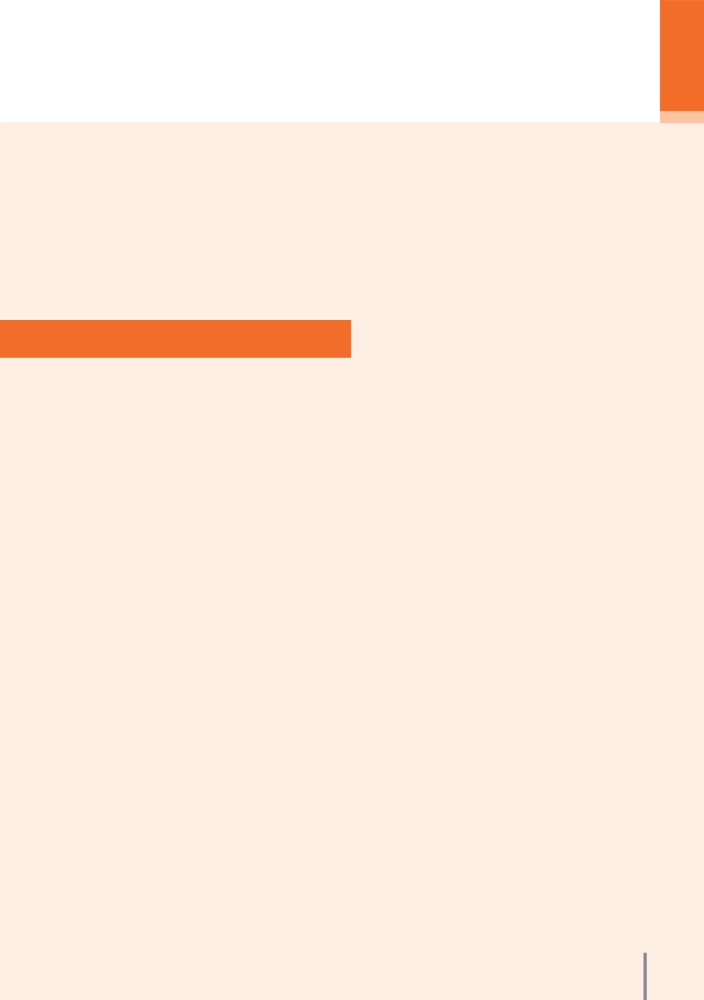 Opłata produktowa według przepisów obowiązujących od 2014 roku Od 1 stycznia 2014 roku mają zastosowanie przepisy ustawy z dnia 13 czerwca 
2013  roku  o  gospodarce  opakowaniami  i  odpadami  opakowaniowymi 
(Dz. U. z 2013 r., poz. 888), która zastępuje obowiązującą dotychczas ustawę z dnia 
11 maja 2001 r. o opakowaniach i odpadach opakowaniowych oraz wprowadza istotne 
zmiany w ustawie z dnia 11 maja 2001 r. o obowiązkach przedsiębiorców w zakresie 
gospodarowania niektórymi odpadami oraz o opłacie produktowej, a mianowicie 
uchyla część jej przepisów w zakresie opakowań oraz wprowadza nowe rodzaje 
produktów (oleje smarowe syntetyczne i półsyntetyczne oraz opony stosowane 
w motocyklach i rowerach). KTO PODLEGA PRZEPISOM: • wprowadzający opakowania • wprowadzający produkty w opakowaniach • eksportujący opakowania • dokonujący wewnątrzwspólnotowej dostawy opakowań • eksportujący produkty w opakowaniach • dokonujący wewnątrzwspólnotowej dostawy produktów w opakowaniach • prowadzący recykling lub inny niż recykling proces odzysku odpadów opakowaniowych • eksportujący odpady opakowaniowe • dokonujący wewnątrzwspólnotowej dostawy odpadów opakowaniowych • organizacje odzysku opakowań ZWOLNIENIA - Przepisów ustawy nie stosuje się do przedsiębiorców w zakresie opakowań, którzy 
w danym roku kalendarzowym wprowadzili do obrotu w drodze importu lub 
wewnątrzwspólnotowego nabycia produkty w opakowaniach, a następnie w tym 
samym roku kalendarzowym dokonali eksportu lub wewnątrzwspólnotowej dostawy 
tych opakowań lub wraz z produktami. Eksport lub wewnątrzwspólnotowa dostawa 
może być również dokonywana przez przedsiębiorcę innego niż wprowadzający 
te  opakowania  lub  produkty  w  opakowaniach  na  podstawie  dokumentów 
potwierdzających ten eksport lub wewnątrzwspólnotową dostawę opakowań bez 
produktów lub wraz z produktami. -  Przepisów  ustawy  w  zakresie  uzyskania  wymaganych  poziomów  odzysku 
i recyklingu odpadów opakowaniowych, w tym dotyczących opłaty produktowej nie 
stosuje się do przedsiębiorców wprowadzających produkty w opakowaniach, którzy 
w danym roku kalendarzowym wprowadzili do obrotu produkty w opakowaniach 
o łącznej masie nieprzekraczającej 1 Mg. Przedsiębiorcy podlegający temu zwolnieniu, 
zobowiązani są do składania marszałkowi województwa w terminie do 15 marca 19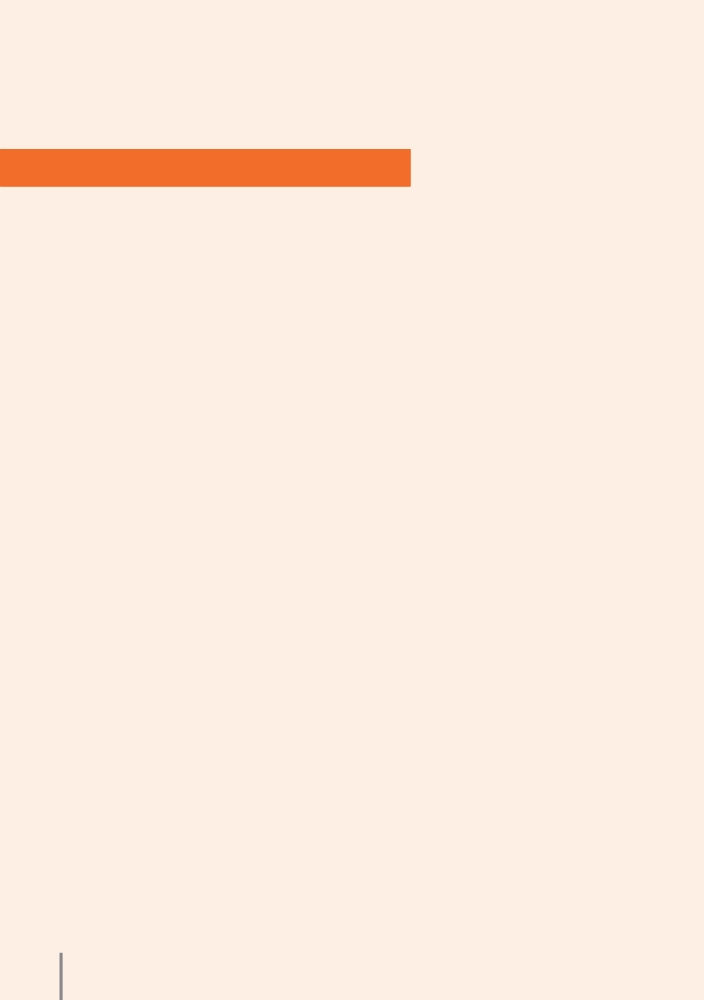 każdego roku zaświadczenia lub oświadczenia o pomocy de minimis, a w przypadku przedsiębiorców do których nie stosuje się przepisów o rachunkowości, także inne dokumenty pozwalające ocenić sytuację finansową przedsiębiorcy   w okresie 3 ostatnich lat obrotowych. OBOWIĄZKI PRZEDSIĘBIORCÓW: • 	Przedsiębiorcy wprowadzający produkty w opakowaniach są zobowiązani 
	zapewnić   odzysk   w   tym   recykling   odpadów   opakowaniowych takiego samego rodzaju jak odpady opakowaniowe powstałe z tego samego 
rodzaju  opakowań,  w  których  wprowadził  produkty  w  opakowaniach. Powyższy    obowiązek    przedsiębiorca    realizuje	samodzielnie	lubza pośrednictwem organizacji odzysku opakowań, której zlecił jego wykonanie. 
• Wprowadzający środki niebezpieczne w opakowaniach jest obowiązany 
	zorganizować system zbierania oraz zapewnić odzysk w tym recykling 
	odpadów   opakowaniowych   po   środkach   niebezpiecznych,   z   tym, 
	że wprowadzający środki niebezpieczne będące środkami ochrony roślin jest 
	obowiązany  zorganizować  system  zbierania  oraz  zapewnić  odzysk,  w  tym 
	recykling, odpadów opakowaniowych po środkach niebezpiecznych będących 
	środkami ochrony roślin. • 	Wprowadzający produkty w opakowaniach jest obowiązany prowadzić 
	publiczne   kampanie   edukacyjne (obowiązek   może   być   realizowany samodzielnie   lub   za   pośrednictwem   organizacji   odzysku   opakowań). 
Wprowadzający produkty w opakowaniach samodzielnie wykonujący powyższy 
obowiązek  przeznacza  na  publiczne  kampanie  edukacyjne  lub  przekazuje na rachunek NFOŚiGW  - łącznie co najmniej  2% wartości netto opakowań 
wprowadzonych  do  obrotu.  Natomiast  organizacja  odzysku  opakowań 
obowiązana jest przeznaczyć na publiczne kampanie edukacyjne co najmniej 5% przychodów uzyskanych w poprzednim roku kalendarzowym. • 	Wprowadzający produkty w opakowaniach jest obowiązany prowadzić 
	ewidencję obejmującą informację o masie opakowań, w których wprowadził 
	do obrotu produkty w danym roku kalendarzowym. • 	Organizacje samorządu gospodarczego   reprezentujące grupę przedsiębiorców 
	wprowadzających produkty w opakowaniach wielomateriałowych albo środki 
	niebezpieczne w opakowaniach w tym środki ochrony roślin mogą zawierać 
	porozumienia z marszałkiem województwa w zakresie utworzenia i utrzymania 
	systemu  zbierania,  transportu,  odzysku  lub  unieszkodliwiania  odpadów 
	opakowaniowych. • 	Wprowadzający  produkty  w  opakowaniach  oraz  organizacje  odzysku 
	opakowań, którzy nie wykonali obowiązku odzysku i recyklingu odpadów 
	opakowaniowych są zobowiązani - do 15 marca roku następującego po roku 
	kalendarzowym którego dane dotyczą - naliczyć i wnieść opłatę produktową obliczoną oddzielnie w przypadku nieosiągnięcia wymaganego poziomu: 20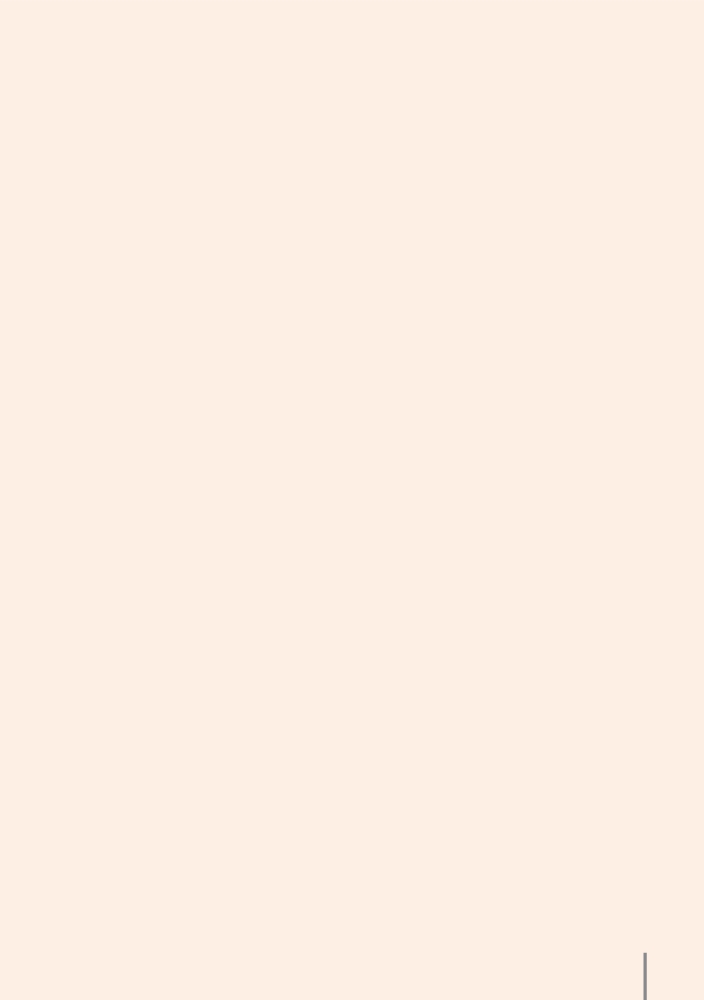 -	recyklingu,   w   tym   recyklingu   dla   wszystkich   opakowań   razemodzysku oraz złożyć sprawozdanie. • 	Przedsiębiorcy   wprowadzający   opakowania,   eksportujący   opakowania, 
	eksportujący produkty w opakowaniach, dokonujący wewnątrzwspólnotowej 
	dostawy   produktów w   opakowaniach,   wprowadzających   produkty w  opakowaniach  zobowiązani  są  do  sporządzenia  i  złożenia  marszałkowi województwa rocznego sprawozdania o masie wytworzonych opakowań, masie przywiezionych z zagranicy opakowań oraz masie wywiezionych za granicę opakowań bądź produktów w opakowaniach do dnia 15 marca roku następnego po roku kalendarzowym którego dane dotyczą. • 	Przedsiębiorca,  który  rozpoczyna  działalność  polegającą  na  wytwarzaniu, 
	imporcie lub wewnątrzwspólnotowym nabyciu produktów w opakowaniach 
	lub  produktów,  odzysku  lub  recyklingu  odpadów  opakowaniowych  lub 
	odpadów  powstałych  z  produktów,  działalność  w  zakresie  eksportu  lub 
	wewnątrzwspólnotowej dostawy odpadów opakowaniowych lub powstałych 
	z produktów w celu poddania ich odzyskowi lub recyklingowi, a także organizacja 
	odzysku lub organizacja odzysku opakowań, składa zawiadomienie o tym fakcie 
	do marszałka województwa w terminie 30 dni od dnia rozpoczęcia działalności, 
	a o wszelkich zmianach danych zawartych w zawiadomieniu nie później niż 
	do końca miesiąca następującego po miesiącu, w którym nastąpiła zmiana. Wprowadzenie do obrotu opakowań lub produktów w opakowaniach następuje w dniu ich: - wydania z magazynu albo przekazania osobie trzeciej, w przypadku opakowań i produktów w opakowaniach wytworzonych na terytorium kraju; 
- przywozu na terytorium kraju; - wystawienia faktury potwierdzającej odpowiednio wewnątrzwspólnotowe     nabycie opakowań albo wewnątrzwspólnotowe nabycie produktów w opakowaniach. DOKUMENTY POTWIERDZAJACE WYKONANIE ODZYSKU I RECYKlINGU ODPADÓW OPAKOWANIOWYCH: 1)  Dokument potwierdzający inny niż recykling proces odzysku (DPO); 2)  Dokument potwierdzający recykling (DPR); 3)  Dokument potwierdzający eksport lub wewnątrzwspólnotową dostawę 
	odpadów opakowaniowych w celu poddania ich recyklingowi (EDPR); 4)  Dokument potwierdzający eksport lub wewnątrzwspólnotową dostawę 
	odpadów opakowaniowych w celu poddania ich innemu niż recykling 
	procesowi odzysku (EDPO). Podstawę  obliczenia  opłaty  produktowej  stanowi  masa  w  kilogramach opakowań  danego  rodzaju,  w  których  produkty  zostały  wprowadzone do obrotu. Opłata produktowa21Naliczanie opłaty produktowej: 1)  Wysokość należnej opłaty produktowej z tytułu niewykonania obowiązku 
	recyklingu  odpadów  opakowaniowych   dla   poszczególnych   rodzajów 
	opakowań należy obliczać według wg wzoru: N = W • (P - O) : 100% • S gdzie: N - wysokość należnej opłaty produktowej, W - masa w kg opakowań wprowadzonych na rynek w poprzednim roku kalendarzowym, P - poziom recyklingu wyrażony w % O - osiągnięta wielkość recyklingu odpadów opakowaniowych wyrażona w %, S - stawka jednostkowa opłaty produktowej w zł za kg 2)  Wysokość należnej opłaty produktowej z tytułu niewykonania obowiązku 
	odzysku odpadów opakowaniowych dla opakowań łącznie należy obliczyć 
	wg wzoru: OPodzysk =[ (M1 * OP1+M2 * OP2+.. .+M6 * OP6) : Mcałkowita] * (Podzysku * Mcałkowita - Modzyskana) 
gdzie: OP odzysk - oznacza wysokość należnej opłaty produktowej w zł; M  z  indeksem  liczbowym  -  oznacza  odpowiednio  masę  w  kg  danego rodzaju opakowania wprowadzoną przez przedsiębiorcę na terytorium kraju w poprzednim roku kalendarzowym; OP z indeksem liczbowym - oznacza odpowiednio jednostkową stawkę opłaty produktowej w zł za kg dla danego rodzaju opakowania; P odzysku - wyrażony ułamkiem dziesiętnym wymagany w danym roku poziom odzysku; M  całkowita  -  oznacza  sumę  mas  w  kg  wszystkich  rodzajów  opakowań wprowadzonych  przez  przedsiębiorcę  w  poprzednim  roku  kalendarzowym na terytorium kraju; M  odzyskana  -  oznacza  sumę  mas  w  kg  wszystkich  rodzajów  odpadów opakowaniowych poddanych odzyskowi w roku sprawozdawczym 3)  Wysokość należnej opłaty produktowej z tytułu niewykonania obowiązku 
	recyklingu w odniesieniu do sumy opakowań należy obliczyć wg wzoru: OPrec =[ (M1 * SO1+M2 * SO2+.. .+M6 * SO6) : Mcałkowita] * (Precykling* Mcałkowita - Mpoddana recyklingowi) 
	gdzie: OP rec. - oznacza wysokość należnej opłaty produktowej w zł; M  z  indeksem  liczbowym  -  oznacza  odpowiednio  masę  w  kg  danego rodzaju opakowania wprowadzoną przez przedsiębiorcę na terytorium kraju w poprzednim roku kalendarzowym; SO z indeksem liczbowym - oznacza odpowiednio jednostkową stawkę opłaty 22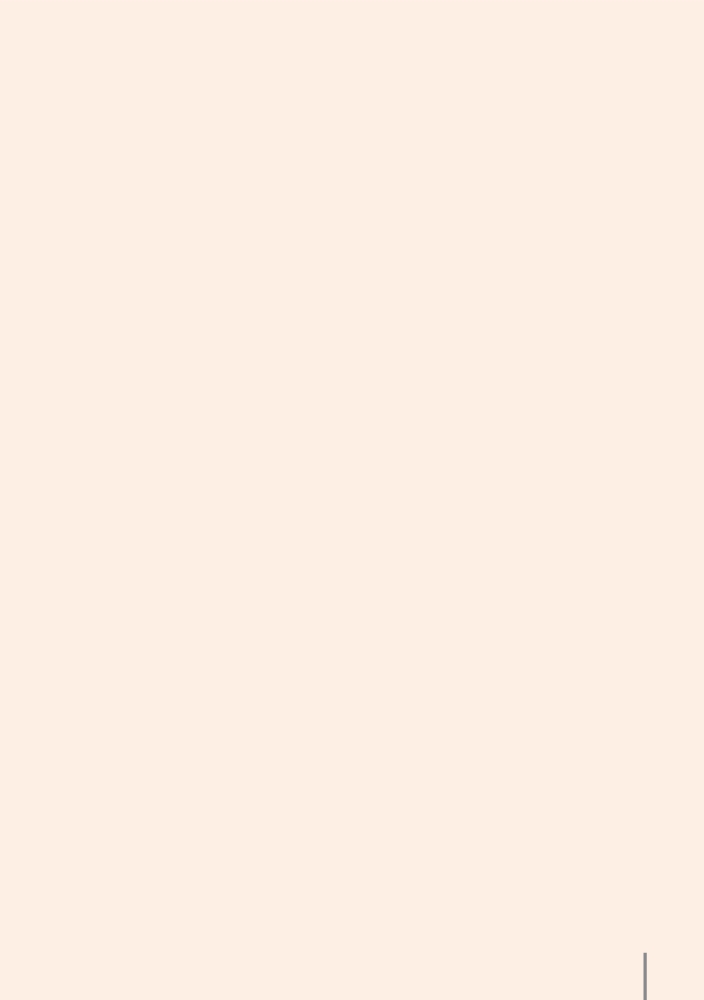 produktowej w zł za kg dla danego rodzaju opakowania; P recyklingu  - wyrażony ułamkiem dziesiętnym wymagany w danym roku poziom recyklingu; M  całkowita  -  oznacza  sumę  mas  w  kg  wszystkich  rodzajów  opakowań wprowadzonych  przez  przedsiębiorcę  w  poprzednim  roku  kalendarzowym na terytorium kraju; M poddana recyklingowi - oznacza sumę mas w kg wszystkich rodzajów odpadów 
	opakowaniowych poddanych recyklingowi w roku sprawozdawczym ROCZNE POZIOMY ODZYSKU I RECYKlINGU ODPADÓW OPAKOWANIOWYCH I POUŻYTKOWYCH •   na lata 2009 - 2013 - Rozporządzenie Ministra Środowiska z dnia 14 czerwca 2007 r. w sprawie rocznych poziomów odzysku i recyklingu odpadów opakowaniowych i poużytkowych (Dz. U. z 2007 r. Nr 109, poz. 752) ROCZNE POZIOMY ODZYSKU I RECYKlINGU ODPADÓW OPAKOWANIOWYCH POCHODZĄCYCH Z GOSPODARSTW DOMOWYCH •   na lata 2014 - 2020 - Rozporządzenie Ministra Środowiska z dnia 12 marca 2014 r. 
	w sprawie rocznych poziomów odzysku i recyklingu odpadów opakowaniowych 
	pochodzących z gospodarstw domowych (Dz. U. z 2014r., poz. 412). MINIMAlNE ROCZNE POZIOMY ODZYSKU I RECYKlINGU DlA OPAKOWAŃ WIElOMATERIAŁOWYCH    ORAZ    DLA    OPAKOWAŃ    PO    ŚRODKACH NIEBEZPIECZNYCH - DOTYCZĄ POROZUMIEŃ ZAWIERANYCH Z MARSZAŁKIEM WOJEWÓDZTWA •   na lata 2014 - 2020 - Rozporządzenie Ministra Środowiska z dnia 16 kwietnia 
	2014 r. w sprawie minimalnych rocznych poziomów odzysku i recyklingu dla 
	opakowań wielomateriałowych oraz dla opakowań po środkach niebezpiecznych, 
	w poszczególnych latach, poniżej których nie mogą zostać określone poziomy w 
	porozumieniu zawieranym z marszałkiem województwa (Dz. U. z 2014r., poz.618). STAWKI OPŁAT PRODUKTOWYCH •   na lata 2009 - 2010 - Rozporządzenie Ministra Środowiska z dnia 18 grudnia 
	2007 r. w sprawie szczegółowych stawek opłat produktowych (Dz. U. z 2007 r. 
	Nr 247, poz. 1840), •   na lata 2011 - 2014 - Rozporządzenie Ministra Środowiska z dnia 29 grudnia 
	2010 r. w sprawie szczegółowych stawek opłat produktowych (Dz. U. z 2010 r. 
	Nr 259, poz. 1774) 23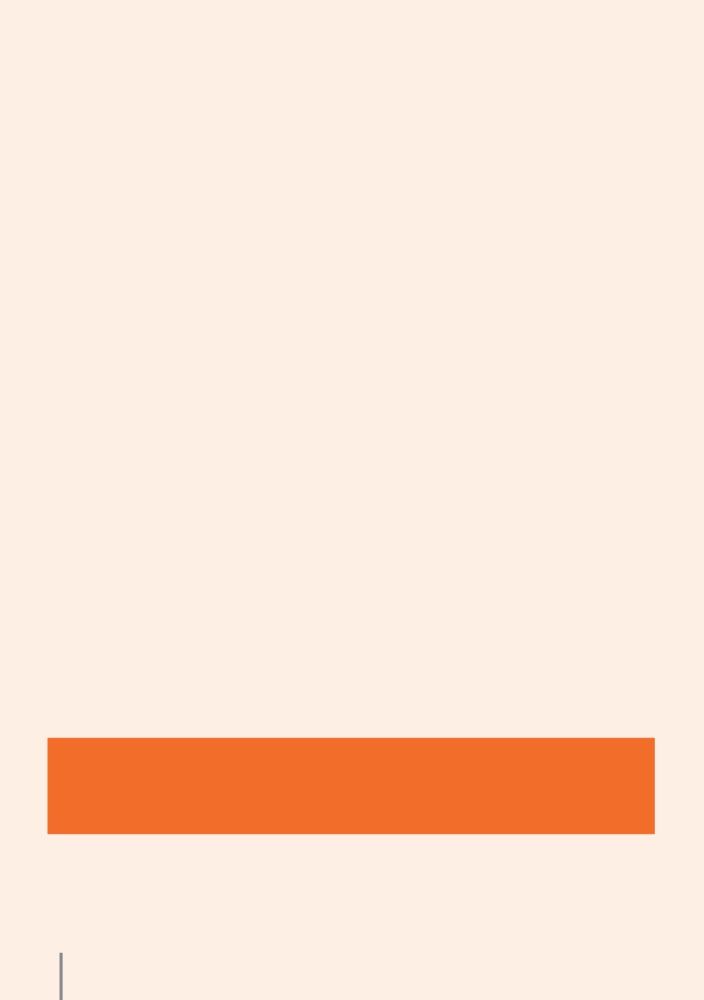 WZORY SPRAWOZDAŃ •   na lata 2009 - 2010 - Rozporządzenie Ministra Środowiska z dnia 23 listopada 
	2006 r. w sprawie wzoru rocznego sprawozdania o wysokości należnej opłaty 
	produktowej (Dz. U. z 2006 r. Nr 226, poz. 1654); •   na lata 2011 - 2014 - Rozporządzenie Ministra Środowiska z dnia 29 grudnia 
	2010 r. w sprawie wzoru rocznego sprawozdania o wysokości należnej opłaty 
	produktowej (Dz. U. z 2010 r. Nr 259, poz. 1775) 24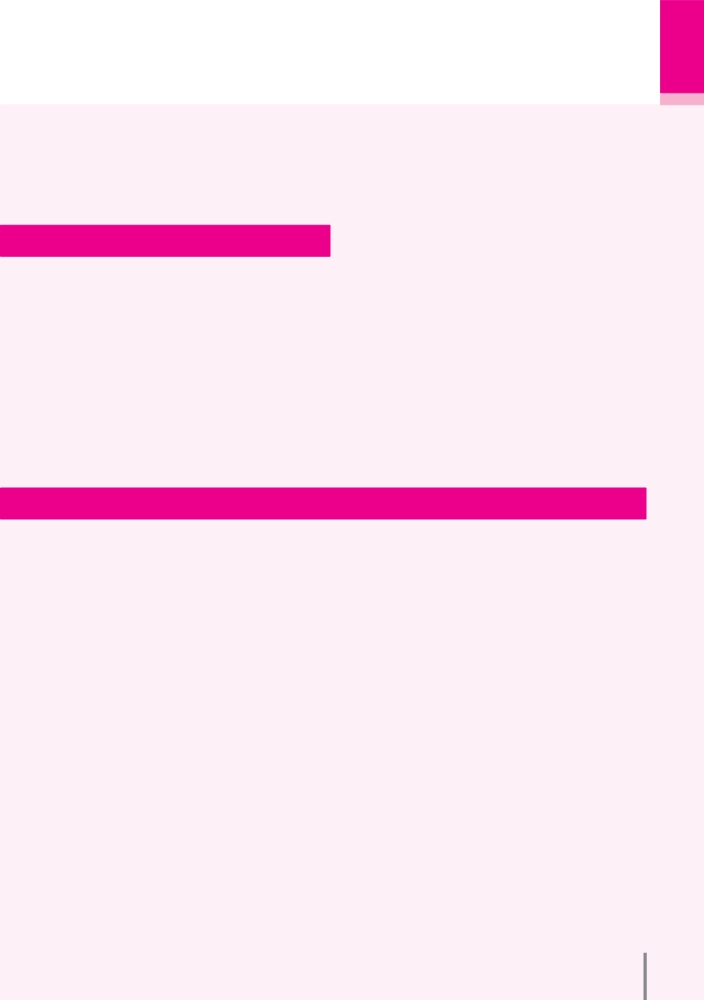 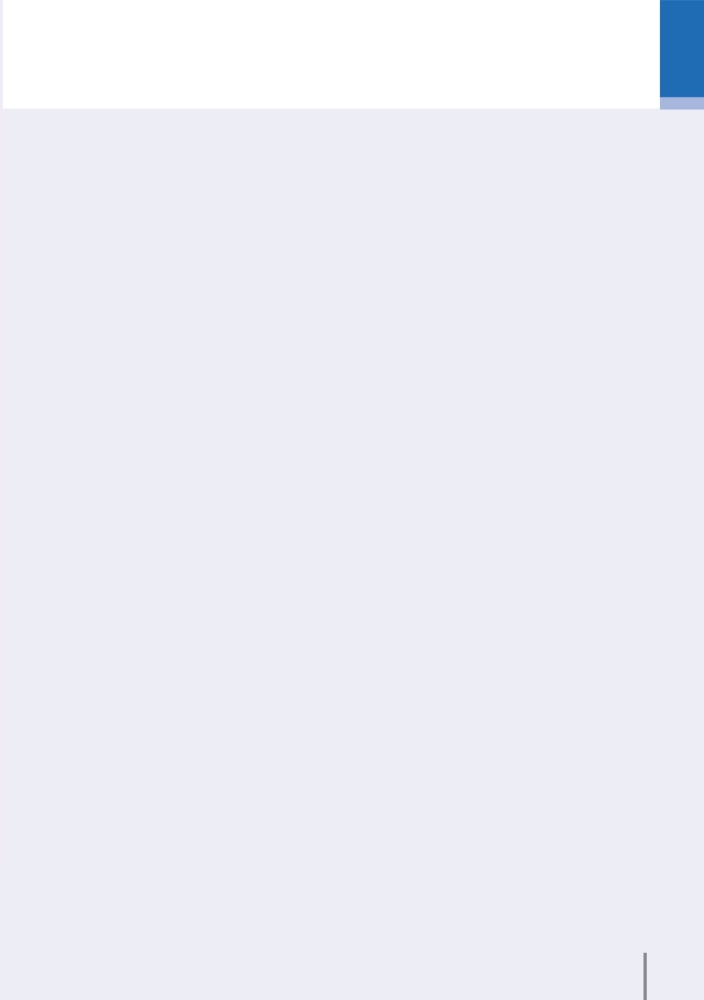 Opłata za substancje kontrolowane o której mowa w ustawie z dnia 20 kwietnia 2004 r. o substancjach zubożających warstwę ozonową (t.j. Dz. U. z 2014 r., poz. 436) •   Przepisom ustawy podlega podmiot wprowadzający po raz pierwszy do obrotu 
	na    terytorium  kraju  wodorochlorofluorowęglowodory (HCFC)  z  wyjątkiem wykorzystywanych do produkcji innych substancji, chlorofluorowęglowodory (CFC)  z  wyjątkiem  wykorzystywanych  do  produkcji  leków,  bromometan z  wyjątkiem zastosowań kwarantannowych i przedwysyłkowych zarówno nowe, odzyskane lub po regeneracji (np.: urządzenia klimatyzujące, chłodnicze, gaśnicze i inne zawierające te substancje) •   Opłaty należy wnosić do 31 marca roku kalendarzowego następującego po roku, 
	którego opłata dotyczy •   Opłaty należy wnosić na odrębny rachunek bankowy urzędu marszałkowskiego 
	właściwego ze względu na siedzibę lub miejsce zamieszkania przedsiębiorcy •   Wysokości stawek służących do naliczenia opłaty opublikowano w Rozporządzeniu 
	Ministra Środowiska z dnia 11 stycznia 2005 r. w sprawie wysokości stawki opłaty 
	za  substancje kontrolowane (Dz. U. z 2005 r. Nr 13, poz. 107) •   Wzór  rocznego  sprawozdania  za  substancje  kontrolowane  opublikowano 
	w Rozporządzeniu Ministra Środowiska z dnia 18 stycznia 2005 r. w sprawie wzoru 
	rocznego sprawozdania o wysokości należnej opłaty za substancje kontrolowane 
	(Dz.  U.  z 2005 r. Nr 17, poz. 157) 